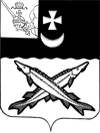 АДМИНИСТРАЦИЯ  БЕЛОЗЕРСКОГО  МУНИЦИПАЛЬНОГО ОКРУГА  ВОЛОГОДСКОЙ ОБЛАСТИР А С П О Р Я Ж Е Н И ЕОт 02.11.2023  № 457О внесении изменения в распоряжение администрации района от 27.12.2022 № 432В соответствии постановлением администрации Белозерского муниципального района от 28.12.2022 № 511 «Об утверждении Положения о формировании муниципального задания на оказание муниципальных услуг (выполнение работ) в отношении муниципальных учреждений и финансовом обеспечении выполнения муниципального задания»:1.Внести в распоряжение администрации района от 27.12.2022 № 432 «Об утверждении муниципального задания на   оказание    муниципальных    услуг (выполнение работ)   муниципальными  учреждениями культуры и дополнительного образования на 2023 год и на плановый период 2024 и 2025 годов» изменение, изложив приложение 5 «Муниципальное учреждение доплнительного образования  «Белозерская спортивная школа»» на 2023 год  и на плановый период 2024 и 2025 годов» в новой редакции (прилагается).2. Настоящее распоряжение вступает в силу со дня его подписания и распространяется на правоотношения, возникшие с 7 марта 2023 года.3. Настоящее распоряжение подлежит размещению на официальном сайте Белозерского муниципального округа в информационно-телекоммуникационной сети «Интернет».Глава округа:                                                                        Д.А. Соловьев                                                              Приложение к распоряжению администрации округаот 02.11.2023 № 457                                  «Приложение 5к распоряжению администрации районаот __27.12.2022__№  __432___                                               УТВЕРЖДАЮ                   Глава округа                     _______ ___Д.А.Соловьев _______                                 (подпись) (расшифровка подписи)                                "_______" ____________ 2023 г.                                             ┌─────────────────┐                 МУНИЦИПАЛЬНОЕ ЗАДАНИЕ N     │                 │                                             └─────────────────┘             на 2023 год и на плановый период 2024 и 2025 годовЧасть 1. Сведения об оказываемых муниципальных услугахРаздел __1___Наименование услуги     Реализация дополнительных образовательных программ                 спортивной подготовки по олемпийским  видам спорта                                       2. Категории потребителей услуг Физические лица                                                                             3. Показатели, характеризующие объем и (или) качество услуг:   3.1.Показатели, характеризующие качество муниципальной услуги:допустимые  (возможные)  отклонения  от  установленных показателей качестваработы,  в  пределах  которых муниципальное задание считается выполненным            ┌────────────────┐(процентов) │ 10             │            └────────────────┘3.2.Показатели, характеризующие объем работыдопустимые  (возможные)  отклонения  от  установленных показателей качестваработы,  в  пределах  которых муниципальное задание считается выполненным            ┌────────────────┐(процентов) │ 10             │            └────────────────┘4.  Нормативные  правовые  акты, устанавливающие размер платы (цену, тариф)либо порядок ее (его) установления:	5. Порядок оказания муниципальной услуги	5.1.    Нормативные    правовые   акты,   регулирующие   порядок   оказаниямуниципальной услуги:- Федеральный закон от 06.10.2003 № 131-ФЗ «Об общих принципах организации местного самоуправления в Российской Федерации»;- Федеральный закон от 29.12.2012 № 273-ФЗ «Об образовании в Российской Федерации»	 -  Федеральный закон от 04.12.2007 №329-ФЗ "О физической культуре и спорте в Российской Федерации";	   - Закон области от 29.09.2008 №1844-ОЗ "О физической культуре и спорте";	 - Приказ Министерства спорта РФ от 16 ноября 2022 г. N 996 "Об утверждении федерального стандарта спортивной подготовки по виду спорта "легкая атлетика";	5.2.  Порядок  информирования  потенциальных  потребителей  муниципальной услуги:Раздел __2__Наименование услуг: Реализация дополнительных образовательных программ   спортивной подготовки  по олимпийским  видам спорта                                                                                                                                                                                                                                                          2. Категории потребителей услуг    Физические лица                                                                    3. Показатели, характеризующие объем и (или) качество услуг:        3.1.Показатели, характеризующие качество услугдопустимые  (возможные)  отклонения  от  установленных показателей качествауслуг,  в  пределах  которых муниципальное задание считается выполненным            ┌────────────────┐(процентов) │ 10             │            └────────────────┘3.2.Показатели, характеризующие объем услугдопустимые  (возможные)  отклонения  от  установленных показателей качестваработы,  в  пределах  которых муниципальное задание считается выполненным            ┌────────────────┐(процентов) │ 10             │            └────────────────┘4.  Нормативные  правовые  акты, устанавливающие размер платы (цену, тариф)либо порядок ее (его) установления: 	5. Порядок оказания муниципальной услуги	5.1.    Нормативные    правовые   акты,   регулирующие   порядок   оказаниямуниципальной услугиФедеральный закон от 06.10.2003 № 131-ФЗ «Об общих принципах организации местного самоуправления в Российской Федерации»;Федеральный закон от 29.12.2012 № 273-ФЗ «Об образовании в Российской Федерации»	- Федеральный закон от 04.12.2007 №329-ФЗ "О физической культуре и спорте в Российской Федерации";	- Закон области от 29.09.2008 №1844-ОЗ "О физической культуре и спорте";	 - Приказ Министерства спорта РФ от 16 ноября 2022 г. N 996 "Об утверждении федерального стандарта спортивной подготовки по виду спорта "легкая атлетика";	5.2.  Порядок  информирования  потенциальных  потребителей  муниципальной услуги:Раздел __3___1 Наименование услуг:  Реализация дополнительных образовательных программ  спортивной подготовки  по олимпийским  видам спорта                                                                                                              2. Категории потребителей услуг Физические лица                                   3. Показатели, характеризующие объем и (или) качество услуг:   3.1.Показатели, характеризующие качество услугдопустимые  (возможные)  отклонения  от  установленных показателей качестваработы,  в  пределах  которых муниципальное задание считается выполненным            ┌────────────────┐(процентов) │ 10             │            └────────────────┘3.2.Показатели, характеризующие объем услугдопустимые  (возможные)  отклонения  от  установленных показателей качестваработы,  в  пределах  которых муниципальное задание считается выполненным            ┌────────────────┐(процентов) │ 10             │            └────────────────┘4.  Нормативные  правовые  акты, устанавливающие размер платы (цену, тариф)либо порядок ее (его) установления:5. Порядок оказания муниципальной услуги5.1.    Нормативные    правовые   акты,   регулирующие   порядок   оказаниямуниципальной услуги 	-Федеральный закон от 06.10.2003 № 131-ФЗ «Об общих принципах организации местного самоуправления в Российской Федерации»;		- Федеральный закон от 29.12.2012 № 273-ФЗ «Об образовании в Российской Федерации»	- Федеральный закон от 04.12.2007 №329-ФЗ "О физической культуре и спорте в Российской Федерации";	- Закон области от 29.09.2008 №1844-ОЗ "О физической культуре и спорте";	- Приказ Минспорта России от 16.11.2022 г. № 1000 "Об утверждении Федерального стандарта спортивной подготовки по виду спорта футбол";5.2.  Порядок  информирования  потенциальных  потребителей  муниципальной услуги:Раздел __4__1. Наименование услуг: Реализация дополнительных образовательных программ спортивной подготовки  по олимпийским  видам спорта                                                                                                                                                                              2. Категории потребителей услуг    Физические лица                                   3. Показатели, характеризующие объем и (или) качество услуг:   3.1.Показатели, характеризующие качество услугдопустимые  (возможные)  отклонения  от  установленных показателей качествауслуг,  в  пределах  которых муниципальное задание считается выполненным            ┌────────────────┐(процентов) │ 10             │            └────────────────┘3.2.Показатели, характеризующие объем услугдопустимые  (возможные)  отклонения  от  установленных показателей качестваработы,  в  пределах  которых муниципальное задание считается выполненным            ┌────────────────┐(процентов) │ 10             │            └────────────────┘4.  Нормативные  правовые  акты, устанавливающие размер платы (цену, тариф)либо порядок ее (его) установления:	5. Порядок оказания муниципальной услуги	5.1.    Нормативные    правовые   акты,   регулирующие   порядок   оказаниямуниципальной услуги:	-Федеральный закон от 06.10.2003 № 131-ФЗ «Об общих принципах организации местного самоуправления в Российской Федерации»;		- Федеральный закон от 29.12.2012 № 273-ФЗ «Об образовании в Российской Федерации»	- Федеральный закон от 04.12.2007 №329-ФЗ "О физической культуре и спорте в Российской Федерации";	- Закон области от 29.09.2008 №1844-ОЗ "О физической культуре и спорте";	- Приказ Минспорта России от 16.11.2022 г. № 1000 "Об утверждении Федерального стандарта спортивной подготовки по виду спорта футбол";	5.2.  Порядок  информирования  потенциальных  потребителей  муниципальной услуги:Раздел __5___	1. Наименование услуг    Реализация дополнительных образовательных программ  спортивной подготовки  по олимпийским  видам спорта                        	2. Категории потребителей услуг Физические лица                                                     	3. Показатели, характеризующие объем и (или) качество услуг:	3.1.Показатели, характеризующие качество услугдопустимые  (возможные)  отклонения  от  установленных показателей качествауслуг,  в  пределах  которых муниципальное задание считается выполненным            ┌────────────────┐(процентов) │ 10             │            └────────────────┘3.2.Показатели, характеризующие объем услугдопустимые  (возможные)  отклонения  от  установленных показателей качестваработы,  в  пределах  которых муниципальное задание считается выполненным            ┌────────────────┐(процентов) │ 10             │            └────────────────┘4.  Нормативные  правовые  акты, устанавливающие размер платы (цену, тариф)либо порядок ее (его) установления:	5. Порядок оказания муниципальной услуги	5.1.    Нормативные    правовые   акты,   регулирующие   порядок   оказаниямуниципальной услуги:	- Федеральный закон от 04.12.2007 №329-ФЗ "О физической культуре и спорте в Российской Федерации";	- Закон области от 29.09.2008 №1844-ОЗ "О физической культуре и спорте";	-Федеральный закон от 06.10.2003 № 131-ФЗ «Об общих принципах организации местного самоуправления в Российской Федерации»;		- Федеральный закон от 29.12.2012 № 273-ФЗ «Об образовании в Российской Федерации»	- Приказ Минспорта России от 15.11.2022 №987 "Об утверждении Федерального стандарта спортивной подготовки по виду спорта волейбол";5.2.  Порядок  информирования  потенциальных  потребителей  муниципальной услуги:Раздел __6___	1. Наименование услуг:  Реализация дополнительных образовательных программ спортивной подготовки  по олимпийским  видам спорта                        	2. Категории потребителей услуг Физические лица                                	3. Показатели, характеризующие объем и (или) качество услуг:	3.1.Показатели, характеризующие качество услугдопустимые  (возможные)  отклонения  от  установленных показателей качествауслуг,  в  пределах  которых муниципальное задание считается выполненным            ┌────────────────┐(процентов) │ 10             │            └────────────────┘	3.2.Показатели, характеризующие объем услугдопустимые  (возможные)  отклонения  от  установленных показателей качестваработы,  в  пределах  которых муниципальное задание считается выполненным            ┌────────────────┐(процентов) │ 10             │            └────────────────┘ 4.  Нормативные  правовые  акты, устанавливающие размер платы (цену, тариф)либо порядок ее (его) установления:	5. Порядок оказания муниципальной услуги	5.1.    Нормативные    правовые   акты,   регулирующие   порядок   оказаниямуниципальной услуги	- Федеральный закон от 04.12.2007 №329-ФЗ "О физической культуре и спорте в Российской Федерации";	- Закон области от 29.09.2008 №1844-ОЗ "О физической культуре и спорте";	-Федеральный закон от 06.10.2003 № 131-ФЗ «Об общих принципах организации местного самоуправления в Российской Федерации»;		- Федеральный закон от 29.12.2012 № 273-ФЗ «Об образовании в Российской Федерации»	- Приказ Минспорта России от 15.11.2022 № 987 "Об утверждении Федерального стандарта спортивной подготовки по виду спорта волейбол";	5.2.  Порядок  информирования  потенциальных  потребителей  муниципальной услуги:Раздел __7___	1. Наименование услуг Реализация дополнительных образовательных программ  спортивной подготовки  по олимпийским  видам спорта                            	2. Категории потребителей услуг    Физические лица                                   	3. Показатели, характеризующие объем и (или) качество услуг:3.1.Показатели, характеризующие качество услугдопустимые  (возможные)  отклонения  от  установленных показателей качествауслуг,  в  пределах  которых муниципальное задание считается выполненным            ┌────────────────┐(процентов) │ 10             │            └────────────────┘3.2.Показатели, характеризующие объем услугдопустимые  (возможные)  отклонения  от  установленных показателей качестваработы,  в  пределах  которых муниципальное задание считается выполненным            ┌────────────────┐(процентов) │ 10             │            └────────────────┘4.  Нормативные  правовые  акты, устанавливающие размер платы (цену, тариф)либо порядок ее (его) установления:	5. Порядок оказания муниципальной услуги	5.1.    Нормативные    правовые   акты,   регулирующие   порядок   оказаниямуниципальной услуги	- Федеральный закон от 04.12.2007 №329-ФЗ "О физической культуре и спорте в Российской Федерации";	- Закон области от 29.09.2008 №1844-ОЗ "О физической культуре и спорте";	-Федеральный закон от 06.10.2003 № 131-ФЗ «Об общих принципах организации местного самоуправления в Российской Федерации»;		- Федеральный закон от 29.12.2012 № 273-ФЗ «Об образовании в Российской Федерации»	- Приказ Министерства спорта РФ от 24 ноября 2022 г. N1074 "Об утверждении федерального стандарта спортивной подготовки по виду спорта "дзюдо";	5.2.  Порядок  информирования  потенциальных  потребителей  муниципальной услуги:Раздел __8___	1. Наименование услуг:  Реализация дополнительных образовательных программ спортивной подготовки  по олимпийским  видам спорта                         	2. Категории потребителей услуг Физические лица                               	3. Показатели, характеризующие объем и (или) качество услуг:	3.1.Показатели, характеризующие качество услугдопустимые  (возможные)  отклонения  от  установленных показателей качествауслуг,  в  пределах  которых муниципальное задание считается выполненным            ┌────────────────┐(процентов) │ 10             │            └────────────────┘3.2.Показатели, характеризующие объем услугдопустимые  (возможные)  отклонения  от  установленных показателей качестваработы,  в  пределах  которых муниципальное задание считается выполненным            ┌────────────────┐(процентов) │ 10             │            └────────────────┘4.  Нормативные  правовые  акты, устанавливающие размер платы (цену, тариф)либо порядок ее (его) установления:	5. Порядок оказания муниципальной услуги	5.1.    Нормативные    правовые   акты,   регулирующие   порядок   оказаниямуниципальной услуги	- Федеральный закон от 04.12.2007 №329-ФЗ "О физической культуре и спорте в Российской Федерации";	- Закон области от 29.09.2008 №1844-ОЗ "О физической культуре и спорте";	-Федеральный закон от 06.10.2003 № 131-ФЗ «Об общих принципах организации местного самоуправления в Российской Федерации»;		- Федеральный закон от 29.12.2012 № 273-ФЗ «Об образовании в Российской Федерации»	- Приказ Минспорта России от 30.11.2022 № 1091 "Об утверждении Федерального стандарта спортивной подготовки по виду спорта спортивная борьба";	5.2.  Порядок  информирования  потенциальных  потребителей  муниципальной услуги:Раздел __9___	1. Наименование услуг: Реализация дополнительных образовательных программ спортивной подготовки  по олимпийским  видам спорта                         │	2. Категории потребителей услуг Физические лица                             	3. Показатели, характеризующие объем и (или) качество услуг:	3.1.Показатели, характеризующие качество услугдопустимые  (возможные)  отклонения  от  установленных показателей качествауслуг,  в  пределах  которых муниципальное задание считается выполненным            ┌────────────────┐(процентов) │ 10             │            └────────────────┘	3.2.Показатели, характеризующие объем услугдопустимые  (возможные)  отклонения  от  установленных показателей качестваработы,  в  пределах  которых муниципальное задание считается выполненным            ┌────────────────┐(процентов) │ 10             │            └────────────────┘	4.  Нормативные  правовые  акты, устанавливающие размер платы (цену, тариф)либо порядок ее (его) установления:	5. Порядок оказания муниципальной услуги	5.1.    Нормативные    правовые   акты,   регулирующие   порядок   оказаниямуниципальной услуги	5.1.    Нормативные    правовые   акты,   регулирующие   порядок   оказаниямуниципальной услуги	- Федеральный закон от 04.12.2007 №329-ФЗ "О физической культуре и спорте в Российской Федерации";	- Закон области от 29.09.2008 №1844-ОЗ "О физической культуре и спорте";	-Федеральный закон от 06.10.2003 № 131-ФЗ «Об общих принципах организации местного самоуправления в Российской Федерации»;		- Федеральный закон от 29.12.2012 № 273-ФЗ «Об образовании в Российской Федерации»	- Приказ Минспорта России от 30.11.2022 № 1091 "Об утверждении Федерального стандарта спортивной подготовки по виду спорта спортивная борьба";	5.2.  Порядок  информирования  потенциальных  потребителей  муниципальной услуги:Раздел __10__	1. Наименование услуг Реализация дополнительных образовательных программ спортивной подготовки   по неолимпийским  видам спорта                     	2. Категории потребителей услуг Физические лица                              	3. Показатели, характеризующие объем и (или) качество услуг:	3.1.Показатели, характеризующие качество услугдопустимые  (возможные)  отклонения  от  установленных показателей качествауслуг,  в  пределах  которых муниципальное задание считается выполненным            ┌────────────────┐(процентов) │ 10             │            └────────────────┘	3.2.Показатели, характеризующие объем услугдопустимые  (возможные)  отклонения  от  установленных показателей качестваработы,  в  пределах  которых муниципальное задание считается выполненным            ┌────────────────┐(процентов) │ 10             │            └────────────────┘	4.  Нормативные  правовые  акты, устанавливающие размер платы (цену, тариф)либо порядок ее (его) установления:	5. Порядок оказания муниципальной услуги	5.1.    Нормативные    правовые   акты,   регулирующие   порядок   оказаниямуниципальной услуги	- Федеральный закон от 04.12.2007 №329-ФЗ "О физической культуре и спорте в Российской Федерации";	- Закон области от 29.09.2008 №1844-ОЗ "О физической культуре и спорте";	-Федеральный закон от 06.10.2003 № 131-ФЗ «Об общих принципах организации местного самоуправления в Российской Федерации»;		- Федеральный закон от 29.12.2012 № 273-ФЗ «Об образовании в Российской Федерации»	- Приказ Минспорта России от 09.11.2022 № 962 "Об утверждении Федерального стандарта спортивной подготовки по виду спорта пауэрлифтинг";	5.2.  Порядок  информирования  потенциальных  потребителей  муниципальной услуги:Раздел _11__	1. Наименование услуг    Реализация дополнительных образовательных программ спортивной подготовки   по неолимпийским  видам спорта                            │	2. Категории потребителей услуг Физические лица                            	3. Показатели, характеризующие объем и (или) качество услуг:	3.1.Показатели, характеризующие качество услугдопустимые  (возможные)  отклонения  от  установленных показателей качествауслуг,  в  пределах  которых муниципальное задание считается выполненным            ┌────────────────┐(процентов) │ 10             │            └────────────────┘3.2.Показатели, характеризующие объем услугдопустимые  (возможные)  отклонения  от  установленных показателей качестваработы,  в  пределах  которых муниципальное задание считается выполненным            ┌────────────────┐(процентов) │ 10             │            └────────────────┘4.  Нормативные  правовые  акты, устанавливающие размер платы (цену, тариф)либо порядок ее (его) установления:	5. Порядок оказания муниципальной услуги	5.1.    Нормативные    правовые   акты,   регулирующие   порядок   оказаниямуниципальной услуги	- Федеральный закон от 04.12.2007 №329-ФЗ "О физической культуре и спорте в Российской Федерации";	- Закон области от 29.09.2008 №1844-ОЗ "О физической культуре и спорте";	-Федеральный закон от 06.10.2003 № 131-ФЗ «Об общих принципах организации местного самоуправления в Российской Федерации»;		- Федеральный закон от 29.12.2012 № 273-ФЗ «Об образовании в Российской Федерации»	- Приказ Минспорта России от 09.11.2022 № 962 "Об утверждении Федерального стандарта спортивной подготовки по виду спорта пауэрлифтинг";	5.2.  Порядок  информирования  потенциальных  потребителей  муниципальной услуги:Раздел __12__	1. Наименование услуг Реализация дополнительных образовательных программ спортивной подготовки   по неолимпийским  видам спорта                                                                                               	2. Категории потребителей услуг Физические лица                                	3. Показатели, характеризующие объем и (или) качество услуг:	3.1.Показатели, характеризующие качество услугдопустимые  (возможные)  отклонения  от  установленных показателей качествауслуг,  в  пределах  которых муниципальное задание считается выполненным            ┌────────────────┐(процентов) │ 10             │            └────────────────┘3.2.Показатели, характеризующие объем услугдопустимые  (возможные)  отклонения  от  установленных показателей качестваработы,  в  пределах  которых муниципальное задание считается выполненным            ┌────────────────┐(процентов) │ 10             │            └────────────────┘4.  Нормативные  правовые  акты, устанавливающие размер платы (цену, тариф)либо порядок ее (его) установления:	5. Порядок оказания муниципальной услуги	5.1.    Нормативные    правовые   акты,   регулирующие   порядок   оказаниямуниципальной услуги	- Федеральный закон от 04.12.2007 №329-ФЗ "О физической культуре и спорте в Российской Федерации";	- Закон области от 29.09.2008 №1844-ОЗ "О физической культуре и спорте";	-Федеральный закон от 06.10.2003 № 131-ФЗ «Об общих принципах организации местного самоуправления в Российской Федерации»;		- Федеральный закон от 29.12.2012 № 273-ФЗ «Об образовании в Российской Федерации»	- Приказ Минспорта России от 09 ноября.2022 № 952 "Об утверждении Федерального стандарта спортивной подготовки по виду спорта «шахматы»;5.2.  Порядок  информирования  потенциальных  потребителей  муниципальной услуги:Раздел __13__3.1. Показатели, характеризующие качество муниципальной услуги:допустимые  (возможные)  отклонения  от  установленных показателей качествауслуг,  в  пределах  которых муниципальное задание считается выполненным            ┌────────────────┐(процентов) │ 10             │3.2. Показатели, характеризующие объем муниципальной услуги:допустимые  (возможные)  отклонения  от  установленных показателей качествауслуг,  в  пределах  которых муниципальное задание считается выполненным            ┌────────────────┐(процентов) │ 10             │4. Нормативные правовые акты, устанавливающие размер платы (цену, тариф) либо порядок ее (его) установления: 	5. Порядок оказания муниципальной услуги:	5.1. Нормативные правовые акты, регулирующие порядок оказания муниципальной услуги:- Федеральный закон от 06.10.2003 № 131-ФЗ «Об общих принципах организации местного самоуправления в Российской Федерации»;- Федеральный закон от 29.12.2012 № 273-ФЗ «Об образовании в Российской Федерации»_____________________________________________________________________________________________________________________________________________________________________________________(наименование, номер и дата нормативного правового акта)5.2. Порядок информирования потенциальных потребителей муниципальной услуги:Часть 2. Сведения о выполняемых работахРаздел __1__1.Наименование работы:  Проведение занятий физкультурно-спортивной направленности по месту проживания граждан                                                                                                                     2. Категории потребителей:   в интересах общества                            3. Показатели, характеризующие объем и (или) качество работы:  3.1.Показатели, характеризующие качество работыИсточник информации о значениях показателей качества работы (исходные данные для расчета): - сайт, официальные страницы социальных сетей, стенд, информация при личном обращении, по телефону;допустимые  (возможные)  отклонения  от  установленных показателей качестваработы,  в  пределах  которых муниципальное задание считается выполненным            ┌────────────────┐(процентов) │ 10             │            └────────────────┘3.2.Показатели, характеризующие объем работыИсточник информации о значениях показателей объема работы: журналы учета занятийдопустимые  (возможные)  отклонения  от  установленных  показателей  объемаработы,  в  пределах  которых муниципальное задание считается выполненным            ┌────────────────┐(процентов) │   10           │            └────────────────┘Раздел __2__1.Наименование работы: Обеспечение доступа к объектам спорта 2. Категории потребителей:   в интересах общества                            3. Показатели, характеризующие объем и (или) качество работы:  3.1.Показатели, характеризующие качество работыИсточник информации о значениях показателей качества работы (исходные данные для расчета): - сайт, официальные страницы социальных сетей;допустимые  (возможные)  отклонения  от  установленных показателей качестваработы,  в  пределах  которых муниципальное задание считается выполненным(процентов)            ┌────────────────┐                                   10             │            └────────────────┘3.2.Показатели, характеризующие объем работыИсточник информации о значениях показателей объема работы: - сайт, официальные страницы социальных сетей;допустимые  (возможные)  отклонения  от  установленных  показателей  объемаработы,  в  пределах  которых муниципальное задание считается выполненным            ┌────────────────┐(процентов)            10                       └────────────────┘                                                                                                          Раздел 3                                                                                                         																			                                                                                                                              ┌─────── ─┐1. Наименование работы Проведение тестирования                                                                                                          Уникальный │                   │выполнения нормативов испытаний (тестов) комплекса ГТО                                                                                                  номер по │  213           │                                                                                                                                                                                       базовому/│                  │____в интересах общества________________________                                                                                                           перечню └────────┘3. Показатели, характеризующие объем и (или) качество работы:3.1. Показатели, характеризующие качество работы <3>:допустимые  (возможные)  отклонения  от  установленных показателей качестваработы,  в  пределах  которых муниципальное задание считается выполненным            ┌────────────────┐(процентов) │     10         │            └────────────────┘3.2. Показатели, характеризующие объем работы:Источник информации о значениях показателей качества работы (исходные данные для расчета): - сайт, официальные страницы социальных сетей, стенд. - отчеты учреждения.допустимые  (возможные)  отклонения  от  установленных  показателей  объемаработы,  в  пределах  которых муниципальное задание считается выполненным            ┌────────────────┐(процентов) │   10           │            └────────────────┘1. Наименование работы Организация и проведение физкультурных и спортивных мероприятий в рамках Всероссийского физкультурно-спортивного комплекса "Готов к труду и обороне" (ГТО) (за исключением тестирования выполнения нормативов испытаний комплекса ГТО)                                       2. Категории потребителей работы: в интересах общества3. Показатели, характеризующие объем и (или) качество работы:3.1. Показатели, характеризующие качество работы <3>:допустимые  (возможные)  отклонения  от  установленных показателей качестваработы,  в  пределах  которых муниципальное задание считается выполненным            ┌────────────────┐(процентов) │     10         │            └────────────────┘3.2. Показатели, характеризующие объем работы:Источник информации о значениях показателей качества работы (исходные данные для расчета): - сайт, официальные страницы социальных сетей, стенд. - отчеты учреждения.допустимые  (возможные)  отклонения  от  установленных  показателей  объемаработы,  в  пределах  которых муниципальное задание считается выполненным            ┌────────────────┐(процентов) │   10           │            └────────────────┘           Часть 3. Прочие сведения о муниципальном задании <5>1. Основания для досрочного прекращения выполнения муниципального задания___________________________________________________________________________2.  Иная  информация,  необходимая для выполнения (контроля за выполнением)муниципального задания _____________________________________________________________________________________________________________________________3. Порядок контроля за выполнением муниципального задания4. Требования к отчетности о выполнении муниципального задания 4.1.  Периодичность  представления  отчетов  о  выполнении муниципального задания - Ежеквартально4.2. Сроки представления отчетов о выполнении муниципального задания – до 15 числа месяца, следующего за отчетным4.3. Иные требования к отчетности о выполнении муниципального задания: предоставление пояснительной записки о результатах выполнения муниципального задания с прогнозом достижения годовых значений показателей объема/качества оказанных муниципальных услуг/выполненных муниципальных работ». Наименование муниципального учреждения  округа         (обособленного подразделения) Муниципальное  учреждение дополнительного образования «Белозерская спортивная школа»Виды    деятельности   муниципального                            учреждения округа (обособленного подразделения)               ______________________________________________________                                                                 Образование дополнительное детей и взрослыхВид муниципального  учреждения                          округа:  бюджетное, организация дополнительного образования              Уникальный номер реестровой записиПоказатель, характеризующий содержание услуг (по справочникам)Показатель, характеризующий содержание услуг (по справочникам)Показатель, характеризующий содержание услуг (по справочникам)Показатель, характеризующий условия (формы) выполнения услуг (по справочникам)Показатель, характеризующий условия (формы) выполнения услуг (по справочникам)Показатель качества услугПоказатель качества услугПоказатель качества услугЗначение показателя качества услугЗначение показателя качества услугЗначение показателя качества услугУникальный номер реестровой записиПоказатель, характеризующий содержание услуг (по справочникам)Показатель, характеризующий содержание услуг (по справочникам)Показатель, характеризующий содержание услуг (по справочникам)Показатель, характеризующий условия (формы) выполнения услуг (по справочникам)Показатель, характеризующий условия (формы) выполнения услуг (по справочникам)наименование показателяединица измерения по ОКЕИединица измерения по ОКЕИ2023 год 2024  год 2025  год Уникальный номер реестровой записиСпортивная подготовка по олемпийским видам спорта ________(наименование показателя)________(наименование показателя) (наименование показателя)_______(наименование показателя)наименование показателянаименованиекод123456789101112854100О.99.0.БО52АА56001Легкая атлетикаЭтап начальной подготовки1. Уровень удовлетворенности условиями и качеством предоставляемой услугипроцент744100100100854100О.99.0.БО52АА56001Легкая атлетикаЭтап начальной подготовки2. Число лиц, прошедших спортивную подготовку на этапе начальной подготовки и зачисленных на следующий этап спортивной подготовки  по виду спорта.Человек792191919854100О.99.0.БО52АА56001Легкая атлетикаЭтап начальной подготовки3.Число лиц, прошедших спортивную подготовку, выполнивших требования федерального стандарта спортивной подготовки по соответствующему виду спорта, по результатам реализации дополнительных образовательных программ спортивной подготовки на этапе начальной подготовкиЧеловек792191919Уникальный номер реестровой записиПоказатель, характеризующий содержание муниципальной услугиПоказатель, характеризующий содержание муниципальной услугиПоказатель, характеризующий содержание муниципальной услугиПоказатель, характеризующий условия (формы) оказания муниципальной услугиПоказатель, характеризующий условия (формы) оказания муниципальной услугиПоказатель объема муниципальной услугиПоказатель объема муниципальной услугиПоказатель объема муниципальной услугиЗначениепоказателя объема муниципальной услугиЗначениепоказателя объема муниципальной услугиЗначениепоказателя объема муниципальной услугиСреднегодовой размер платы (цена, тариф)Среднегодовой размер платы (цена, тариф)Среднегодовой размер платы (цена, тариф)Уникальный номер реестровой записиПоказатель, характеризующий содержание муниципальной услугиПоказатель, характеризующий содержание муниципальной услугиПоказатель, характеризующий содержание муниципальной услугиПоказатель, характеризующий условия (формы) оказания муниципальной услугиПоказатель, характеризующий условия (формы) оказания муниципальной услугинаименование показателяединица измерения по ОКЕИединица измерения по ОКЕИ2023 год 2024  год 2025  год 2023 год 2024  год 2025  год Уникальный номер реестровой записиСпортивная подготовка по олемпийским видам спорта________(наименование показателя)________(наименование показателя)(наименование показателя)я)_______(наименование показателя)наименование показателянаименованиекод2023 год 2024  год 2025  год 2023 год 2024  год 2025  год 123456789101112131415854100О.99.0.БО52АА56001Легкая атлетика-Этап начальной подготовкиЧисло лиц, прошедших спортивную подготовку на этапах спортивной подготовкиЧеловек792191919---Нормативный правовой актНормативный правовой актНормативный правовой актНормативный правовой актНормативный правовой актвидпринявший органдатаномернаименование1234Способ информированияСостав размещаемой информацииЧастота обновления информации123Размещение информации в сети Интернет На официальном сайте  муниципального  учреждения дополнительного образования   «Белозерская спортивная школа»  размещаются следующие сведения:наименование, адреса и контактные телефоны, адреса электронной почты, режим работы, информационные материалы по муниципальным услугам, которые предоставляет учреждение и иная информация, размещение, опубликование которой являются обязательными в соответствии с законодательством Российской Федерации.По мере изменения информацииИнформирование при личном обращенииРаботники учреждения во время работы учреждения в случае личного обращения родителей (законных представителей) получателей муниципальной услуги предоставляют необходимые разъяснения об оказываемой муниципальной услугеПо мере обращенияТелефонная консультацияРаботники учреждения во время работы учреждения в случае обращения родителей (законных представителей) получателей муниципальной услуги по телефону предоставляют необходимые разъяснения об оказываемой муниципальной услугеПо мере обращенияИнформация у входа в зданиеУ входа в учреждение размещается информация о наименовании учреждения, адрес местонахождения, режим работы учрежденияПо мере изменения информацииИнформация в помещении на стенде Копии  лицензии на осуществление образовательной деятельности  и иных информационных материалов по муниципальной услуге, предоставляемой учреждением в соответствии с действующим законодательствомПо мере изменения информацииУникальный номер реестровой записиПоказатель, характеризующий содержание услуг (по справочникам)Показатель, характеризующий содержание услуг (по справочникам)Показатель, характеризующий содержание услуг (по справочникам)Показатель, характеризующий условия (формы) выполнения услуг (по справочникам)Показатель, характеризующий условия (формы) выполнения услуг (по справочникам)Показатель качества услугПоказатель качества услугПоказатель качества услугЗначение показателя качества услугЗначение показателя качества услугЗначение показателя качества услугУникальный номер реестровой записиПоказатель, характеризующий содержание услуг (по справочникам)Показатель, характеризующий содержание услуг (по справочникам)Показатель, характеризующий содержание услуг (по справочникам)Показатель, характеризующий условия (формы) выполнения услуг (по справочникам)Показатель, характеризующий условия (формы) выполнения услуг (по справочникам)наименование показателяединица измерения по ОКЕИединица измерения по ОКЕИ2022 год 2023  год 2024  год Уникальный номер реестровой записиСпортивная подготовка по олимпийским видам спорта________(наименование показателя)________(наименование показателя) (наименование показателя)_______(наименование показателя)наименование показателянаименованиекод123456789101112854100О.99.0.БО.52АА57001Легкая атлетика Учебно-тренировочный этап 1. Уровень удовлетворенности условиями и качеством предоставляемой услугипроцент7441001001002.Число лиц, прошедших спортивную подготовку, выполнивших требования федерального стандарта спортивной подготовки по соответствующему виду спорта, по результатам реализации дополнительных образовательных программ спортивной подготовки на  учебно-тренировочного этапеЧеловек792666Уникальный номер реестровой записиПоказатель, характеризующий содержание муниципальной услугиПоказатель, характеризующий содержание муниципальной услугиПоказатель, характеризующий содержание муниципальной услугиПоказатель, характеризующий условия (формы) оказания муниципальной услугиПоказатель, характеризующий условия (формы) оказания муниципальной услугиПоказатель объема муниципальной услугиПоказатель объема муниципальной услугиПоказатель объема муниципальной услугиЗначениепоказателя объема муниципальной услугиЗначениепоказателя объема муниципальной услугиЗначениепоказателя объема муниципальной услугиСреднегодовой размер платы (цена, тариф)Среднегодовой размер платы (цена, тариф)Среднегодовой размер платы (цена, тариф)Уникальный номер реестровой записиПоказатель, характеризующий содержание муниципальной услугиПоказатель, характеризующий содержание муниципальной услугиПоказатель, характеризующий содержание муниципальной услугиПоказатель, характеризующий условия (формы) оказания муниципальной услугиПоказатель, характеризующий условия (формы) оказания муниципальной услугинаименование показателяединица измерения по ОКЕИединица измерения по ОКЕИ2023 год 2024  год 2025  год 2023 год 2024  год 2025  год Уникальный номер реестровой записи (наименование показателя)________(наименование показателя)________(наименование показателя) (наименование показателя))_______(наименование показателя)наименование показателянаименованиекод2023 год 2024  год 2025  год 2023 год 2024  год 2025  год 123456789101112131415854100О.99.0.БО52АА57001Легкая атлетика --Учебно-тренировочный этап-Число лиц, прошедших спортивную подготовку на этапах спортивной подготовкиЧеловек792666---Нормативный правовой актНормативный правовой актНормативный правовой актНормативный правовой актНормативный правовой актвидпринявший органдатаномернаименование1234Способ информированияСостав размещаемой информацииЧастота обновления информации123Размещение информации в сети Интернет На официальном сайте  муниципального  учреждения дополнительного образования   «Белозерская спортивная школа»  размещаются следующие сведения:наименование, адреса и контактные телефоны, адреса электронной почты, режим работы, информационные материалы по муниципальным услугам, которые предоставляет учреждение и иная информация, размещение, опубликование которой являются обязательными в соответствии с законодательством Российской Федерации.По мере изменения информацииИнформирование при личном обращенииРаботники учреждения во время работы учреждения в случае личного обращения родителей (законных представителей) получателей муниципальной услуги предоставляют необходимые разъяснения об оказываемой муниципальной услугеПо мере обращенияТелефонная консультацияРаботники учреждения во время работы учреждения в случае обращения родителей (законных представителей) получателей муниципальной услуги по телефону предоставляют необходимые разъяснения об оказываемой муниципальной услугеПо мере обращенияИнформация у входа в зданиеУ входа в учреждение размещается информация о наименовании учреждения, адрес местонахождения, режим работы учрежденияПо мере изменения информацииИнформация в помещении на стенде Копии  лицензии на осуществление образовательной деятельности  и иных информационных материалов по муниципальной услуге, предоставляемой учреждением в соответствии с действующим законодательствомПо мере изменения информацииУникальный номер реестровой записиПоказатель, характеризующий содержание услуг (по справочникам)Показатель, характеризующий содержание услуг (по справочникам)Показатель, характеризующий содержание услуг (по справочникам)Показатель, характеризующий условия (формы) выполнения услуг (по справочникам)Показатель, характеризующий условия (формы) выполнения услуг (по справочникам)Показатель качества услугПоказатель качества услугПоказатель качества услугЗначение показателя качества услугЗначение показателя качества услугЗначение показателя качества услугУникальный номер реестровой записиПоказатель, характеризующий содержание услуг (по справочникам)Показатель, характеризующий содержание услуг (по справочникам)Показатель, характеризующий содержание услуг (по справочникам)Показатель, характеризующий условия (формы) выполнения услуг (по справочникам)Показатель, характеризующий условия (формы) выполнения услуг (по справочникам)наименование показателяединица измерения по ОКЕИединица измерения по ОКЕИ2023 год 2024  год 2025  год Уникальный номер реестровой записи (наименование показателя)________(наименование показателя)________(наименование показателя) (наименование показателя)_______(наименование показателя)наименование показателянаименованиекод123456789101112854100О.99.0.БО52АА48001    ФутболЭтап начальной подготовки1. Уровень удовлетворенности условиями и качеством предоставляемой услугипроцент744100100100854100О.99.0.БО52АА48001    ФутболЭтап начальной подготовки2. Число лиц, прошедших спортивную подготовку на этапе начальной подготовки и зачисленных на следующий этап спортивной подготовки  по виду спортаЧеловек 792474747854100О.99.0.БО52АА48001    ФутболЭтап начальной подготовки3.Число лиц, прошедших спортивную подготовку, выполнивших требования федерального стандарта спортивной подготовки по соответствующему виду спорта, по результатам реализации дополнительных образовательных программ спортивной подготовки на этапе начальной подготовкиЧеловек792474747Уникальный номер реестровой записиПоказатель, характеризующий содержание муниципальной услугиПоказатель, характеризующий содержание муниципальной услугиПоказатель, характеризующий содержание муниципальной услугиПоказатель, характеризующий условия (формы) оказания муниципальной услугиПоказатель, характеризующий условия (формы) оказания муниципальной услугиПоказатель объема муниципальной услугиПоказатель объема муниципальной услугиПоказатель объема муниципальной услугиЗначениепоказателя объема муниципальной услугиЗначениепоказателя объема муниципальной услугиЗначениепоказателя объема муниципальной услугиСреднегодовой размер платы (цена, тариф)Среднегодовой размер платы (цена, тариф)Среднегодовой размер платы (цена, тариф)Уникальный номер реестровой записиПоказатель, характеризующий содержание муниципальной услугиПоказатель, характеризующий содержание муниципальной услугиПоказатель, характеризующий содержание муниципальной услугиПоказатель, характеризующий условия (формы) оказания муниципальной услугиПоказатель, характеризующий условия (формы) оказания муниципальной услугинаименование показателяединица измерения по ОКЕИединица измерения по ОКЕИ2023 год 2024  год 2025  год 2023 год 2024  год 2025  год Уникальный номер реестровой записи(наименование показателя)________(наименование показателя)________(наименование показателя) (наименование показателя)_______(наименование показателя)наименование показателянаименованиекод2023 год 2024  год 2025  год 2023 год 2024  год 2025  год 123456789101112131415854100О.99.0.БО52АА48001Футбол --Этап начальной подготовки-Число лиц, прошедших спортивную подготовку на этапах спортивной подготовкиЧеловек792474747---Нормативный правовой актНормативный правовой актНормативный правовой актНормативный правовой актНормативный правовой актвидпринявший органдатаномернаименование1234Способ информированияСостав размещаемой информацииЧастота обновления информации123Размещение информации в сети Интернет На официальном сайте  муниципального  учреждения дополнительного образования   «Белозерская спортивная школа»  размещаются следующие сведения:наименование, адреса и контактные телефоны, адреса электронной почты, режим работы, информационные материалы по муниципальным услугам, которые предоставляет учреждение и иная информация, размещение, опубликование которой являются обязательными в соответствии с законодательством Российской Федерации.По мере изменения информацииИнформирование при личном обращенииРаботники учреждения во время работы учреждения в случае личного обращения родителей (законных представителей) получателей муниципальной услуги предоставляют необходимые разъяснения об оказываемой муниципальной услугеПо мере обращенияТелефонная консультацияРаботники учреждения во время работы учреждения в случае обращения родителей (законных представителей) получателей муниципальной услуги по телефону предоставляют необходимые разъяснения об оказываемой муниципальной услугеПо мере обращенияИнформация у входа в зданиеУ входа в учреждение размещается информация о наименовании учреждения, адрес местонахождения, режим работы учрежденияПо мере изменения информацииИнформация в помещении на стенде Копии  лицензии на осуществление образовательной деятельности  и иных информационных материалов по муниципальной услуге, предоставляемой учреждением в соответствии с действующим законодательствомПо мере изменения информацииУникальный номер реестровой записиПоказатель, характеризующий содержание услуг (по справочникам)Показатель, характеризующий содержание услуг (по справочникам)Показатель, характеризующий содержание услуг (по справочникам)Показатель, характеризующий условия (формы) выполнения услуг (по справочникам)Показатель, характеризующий условия (формы) выполнения услуг (по справочникам)Показатель качества услугПоказатель качества услугПоказатель качества услугЗначение показателя качества услугЗначение показателя качества услугЗначение показателя качества услугУникальный номер реестровой записиПоказатель, характеризующий содержание услуг (по справочникам)Показатель, характеризующий содержание услуг (по справочникам)Показатель, характеризующий содержание услуг (по справочникам)Показатель, характеризующий условия (формы) выполнения услуг (по справочникам)Показатель, характеризующий условия (формы) выполнения услуг (по справочникам)наименование показателяединица измерения по ОКЕИединица измерения по ОКЕИ2022 год 2023  год 2024  год Уникальный номер реестровой записи(наименование показателя)________(наименование показателя)________(наименование показателя) (наименование показателя)_______(наименование показателя)наименование показателянаименованиекод123456789101112854100О.99.0.БО52АА49001ФутболУчебно-тренировочный этап1. Уровень удовлетворенности условиями и качеством предоставляемой услугипроцент744100100100854100О.99.0.БО52АА49001ФутболУчебно-тренировочный этап2.Число лиц, прошедших спортивную подготовку, выполнивших требования федерального стандарта спортивной подготовки по соответствующему виду спорта, по результатам реализации дополнительных образовательных программ спортивной подготовки на  учебно-тренировочного этапеЧеловек792434343Уникальный номер реестровой записиПоказатель, характеризующий содержание муниципальной услугиПоказатель, характеризующий содержание муниципальной услугиПоказатель, характеризующий содержание муниципальной услугиПоказатель, характеризующий условия (формы) оказания муниципальной услугиПоказатель, характеризующий условия (формы) оказания муниципальной услугиПоказатель объема муниципальной услугиПоказатель объема муниципальной услугиПоказатель объема муниципальной услугиЗначениепоказателя объема муниципальной услугиЗначениепоказателя объема муниципальной услугиЗначениепоказателя объема муниципальной услугиСреднегодовой размер платы (цена, тариф)Среднегодовой размер платы (цена, тариф)Среднегодовой размер платы (цена, тариф)Уникальный номер реестровой записиПоказатель, характеризующий содержание муниципальной услугиПоказатель, характеризующий содержание муниципальной услугиПоказатель, характеризующий содержание муниципальной услугиПоказатель, характеризующий условия (формы) оказания муниципальной услугиПоказатель, характеризующий условия (формы) оказания муниципальной услугинаименование показателяединица измерения по ОКЕИединица измерения по ОКЕИ2023 год 2024  год 2025  год 2023 год 2024  год 2025  год Уникальный номер реестровой записи (наименование показателя)________(наименование показателя)________(наименование показателя) (наименование показателя))_______(наименование показателя)наименование показателянаименованиекод2023 год 2024  год 2025  год 2023 год 2024  год 2025  год 123456789101112131415854100О.99.0.БО52АА49001Футбол--Учебно-тренировочный этап-Число лиц, прошедших спортивную подготовку на этапах спортивной подготовкиЧеловек792434343---Нормативный правовой актНормативный правовой актНормативный правовой актНормативный правовой актНормативный правовой актвидпринявший органдатаномернаименование1234Способ информированияСостав размещаемой информацииЧастота обновления информации123Размещение информации в сети Интернет На официальном сайте  муниципального  учреждения дополнительного образования   «Белозерская спортивная школа»  размещаются следующие сведения:наименование, адреса и контактные телефоны, адреса электронной почты, режим работы, информационные материалы по муниципальным услугам, которые предоставляет учреждение и иная информация, размещение, опубликование которой являются обязательными в соответствии с законодательством Российской Федерации.По мере изменения информацииИнформирование при личном обращенииРаботники учреждения во время работы учреждения в случае личного обращения родителей (законных представителей) получателей муниципальной услуги предоставляют необходимые разъяснения об оказываемой муниципальной услугеПо мере обращенияТелефонная консультацияРаботники учреждения во время работы учреждения в случае обращения родителей (законных представителей) получателей муниципальной услуги по телефону предоставляют необходимые разъяснения об оказываемой муниципальной услугеПо мере обращенияИнформация у входа в зданиеУ входа в учреждение размещается информация о наименовании учреждения, адрес местонахождения, режим работы учрежденияПо мере изменения информацииИнформация в помещении на стенде Копии  лицензии на осуществление образовательной деятельности  и иных информационных материалов по муниципальной услуге, предоставляемой учреждением в соответствии с действующим законодательствомПо мере изменения информацииУникальный номер реестровой записиПоказатель, характеризующий содержание услуг (по справочникам)Показатель, характеризующий содержание услуг (по справочникам)Показатель, характеризующий содержание услуг (по справочникам)Показатель, характеризующий условия (формы) выполнения услуг (по справочникам)Показатель, характеризующий условия (формы) выполнения услуг (по справочникам)Показатель качества услугПоказатель качества услугПоказатель качества услугЗначение показателя качества услугЗначение показателя качества услугЗначение показателя качества услугУникальный номер реестровой записиПоказатель, характеризующий содержание услуг (по справочникам)Показатель, характеризующий содержание услуг (по справочникам)Показатель, характеризующий содержание услуг (по справочникам)Показатель, характеризующий условия (формы) выполнения услуг (по справочникам)Показатель, характеризующий условия (формы) выполнения услуг (по справочникам)наименование показателяединица измерения по ОКЕИединица измерения по ОКЕИ2023 год 2024  год 2025  год Уникальный номер реестровой записи (наименование показателя)________(наименование показателя)________(наименование показателя) (наименование показателя)_______(наименование показателя)наименование показателянаименованиекод123456789101112854100О.99.0.БО52АБ88001    ВолейболЭтап начальной подготовки1. Уровень удовлетворенности условиями и качеством предоставляемой услуги.процент744100100100854100О.99.0.БО52АБ88001    ВолейболЭтап начальной подготовки2. Число лиц, прошедших спортивную подготовку на этапе начальной подготовки и зачисленных на следующий этап спортивной подготовки  по виду спорта.Человек792525252854100О.99.0.БО52АБ88001    ВолейболЭтап начальной подготовки3. Число лиц, прошедших спортивную подготовку, выполнивших требования федерального стандарта спортивной подготовки по соответствующему виду спорта, по результатам реализации дополнительных образовательных программ спортивной подготовки на этапе начальной подготовкиЧеловек792525252Уникальный номер реестровой записиПоказатель, характеризующий содержание муниципальной услугиПоказатель, характеризующий содержание муниципальной услугиПоказатель, характеризующий содержание муниципальной услугиПоказатель, характеризующий условия (формы) оказания муниципальной услугиПоказатель, характеризующий условия (формы) оказания муниципальной услугиПоказатель объема муниципальной услугиПоказатель объема муниципальной услугиПоказатель объема муниципальной услугиЗначениепоказателя объема муниципальной услугиЗначениепоказателя объема муниципальной услугиЗначениепоказателя объема муниципальной услугиСреднегодовой размер платы (цена, тариф)Среднегодовой размер платы (цена, тариф)Среднегодовой размер платы (цена, тариф)Уникальный номер реестровой записиПоказатель, характеризующий содержание муниципальной услугиПоказатель, характеризующий содержание муниципальной услугиПоказатель, характеризующий содержание муниципальной услугиПоказатель, характеризующий условия (формы) оказания муниципальной услугиПоказатель, характеризующий условия (формы) оказания муниципальной услугинаименование показателяединица измерения по ОКЕИединица измерения по ОКЕИ2023 год 2024  год 2025  год 2023 год 2024  год 2025  год Уникальный номер реестровой записи (наименование показателя)________(наименование показателя)________(наименование показателя) (наименование показателя)_______(наименование показателя)наименование показателянаименованиекод2023 год 2024  год 2025  год 2023 год 2024  год 2025  год 123456789101112131415854100О.99.0.БО52АБ88001Волейбол--Этап начальной подготовки-Число лиц, прошедших спортивную подготовку на этапах спортивной подготовкиЧеловек792525252---Нормативный правовой актНормативный правовой актНормативный правовой актНормативный правовой актНормативный правовой актвидпринявший органдатаномернаименование1234Способ информированияСостав размещаемой информацииЧастота обновления информации123Размещение информации в сети Интернет На официальном сайте  муниципального  учреждения дополнительного образования   «Белозерская спортивная школа»  размещаются следующие сведения:наименование, адреса и контактные телефоны, адреса электронной почты, режим работы, информационные материалы по муниципальным услугам, которые предоставляет учреждение и иная информация, размещение, опубликование которой являются обязательными в соответствии с законодательством Российской Федерации.По мере изменения информацииИнформирование при личном обращенииРаботники учреждения во время работы учреждения в случае личного обращения родителей (законных представителей) получателей муниципальной услуги предоставляют необходимые разъяснения об оказываемой муниципальной услугеПо мере обращенияТелефонная консультацияРаботники учреждения во время работы учреждения в случае обращения родителей (законных представителей) получателей муниципальной услуги по телефону предоставляют необходимые разъяснения об оказываемой муниципальной услугеПо мере обращенияИнформация у входа в зданиеУ входа в учреждение размещается информация о наименовании учреждения, адрес местонахождения, режим работы учрежденияПо мере изменения информацииИнформация в помещении на стенде Копии  лицензии на осуществление образовательной деятельности  и иных информационных материалов по муниципальной услуге, предоставляемой учреждением в соответствии с действующим законодательствомПо мере изменения информацииУникальный номер реестровой записиПоказатель, характеризующий содержание услуг (по справочникам)Показатель, характеризующий содержание услуг (по справочникам)Показатель, характеризующий содержание услуг (по справочникам)Показатель, характеризующий условия (формы) выполнения услуг (по справочникам)Показатель, характеризующий условия (формы) выполнения услуг (по справочникам)Показатель качества услугПоказатель качества услугПоказатель качества услугЗначение показателя качества услугЗначение показателя качества услугЗначение показателя качества услугУникальный номер реестровой записиПоказатель, характеризующий содержание услуг (по справочникам)Показатель, характеризующий содержание услуг (по справочникам)Показатель, характеризующий содержание услуг (по справочникам)Показатель, характеризующий условия (формы) выполнения услуг (по справочникам)Показатель, характеризующий условия (формы) выполнения услуг (по справочникам)наименование показателяединица измерения по ОКЕИединица измерения по ОКЕИ2023 год 2024  год 2025  год Уникальный номер реестровой записи (наименование показателя)________(наименование показателя)________(наименование показателя) (наименование показателя)_______(наименование показателя)наименование показателянаименованиекод123456789101112854100О.99.0.БО52АБ89001    ВолейболУчебно-тренировочный этап1. Уровень удовлетворенности условиями и качеством предоставляемой услуги.процент744100100100854100О.99.0.БО52АБ89001    ВолейболУчебно-тренировочный этап2.Число лиц, прошедших спортивную подготовку, выполнивших требования федерального стандарта спортивной подготовки по соответствующему виду спорта, по результатам реализации дополнительных образовательных программ спортивной подготовки на  учебно-тренировочного этапеЧеловек792444Уникальный номер реестровой записиПоказатель, характеризующий содержание муниципальной услугиПоказатель, характеризующий содержание муниципальной услугиПоказатель, характеризующий содержание муниципальной услугиПоказатель, характеризующий условия (формы) оказания муниципальной услугиПоказатель, характеризующий условия (формы) оказания муниципальной услугиПоказатель объема муниципальной услугиПоказатель объема муниципальной услугиПоказатель объема муниципальной услугиЗначениепоказателя объема муниципальной услугиЗначениепоказателя объема муниципальной услугиЗначениепоказателя объема муниципальной услугиСреднегодовой размер платы (цена, тариф)Среднегодовой размер платы (цена, тариф)Среднегодовой размер платы (цена, тариф)Уникальный номер реестровой записиПоказатель, характеризующий содержание муниципальной услугиПоказатель, характеризующий содержание муниципальной услугиПоказатель, характеризующий содержание муниципальной услугиПоказатель, характеризующий условия (формы) оказания муниципальной услугиПоказатель, характеризующий условия (формы) оказания муниципальной услугинаименование показателяединица измерения по ОКЕИединица измерения по ОКЕИ2023 год 2024  год 2025  год 2023 год 2024  год 2025  год Уникальный номер реестровой записи (наименование показателя)________(наименование показателя)________(наименование показателя) (наименование показателя)_______(наименование показателя)наименование показателянаименованиекод2023 год 2024  год 2025  год 2023 год 2024  год 2025  год 123456789101112131415854100О.99.0.БО52АБ89001Волейбол--Учебно-тренировочный этап-Число лиц, прошедших спортивную подготовку на этапах спортивной подготовкиЧеловек792444---Нормативный правовой актНормативный правовой актНормативный правовой актНормативный правовой актНормативный правовой актвидпринявший органдатаномернаименование1234Способ информированияСостав размещаемой информацииЧастота обновления информации123Размещение информации в сети Интернет На официальном сайте  муниципального  учреждения дополнительного образования   «Белозерская спортивная школа»  размещаются следующие сведения:наименование, адреса и контактные телефоны, адреса электронной почты, режим работы, информационные материалы по муниципальным услугам, которые предоставляет учреждение и иная информация, размещение, опубликование которой являются обязательными в соответствии с законодательством Российской Федерации.По мере изменения информацииИнформирование при личном обращенииРаботники учреждения во время работы учреждения в случае личного обращения родителей (законных представителей) получателей муниципальной услуги предоставляют необходимые разъяснения об оказываемой муниципальной услугеПо мере обращенияТелефонная консультацияРаботники учреждения во время работы учреждения в случае обращения родителей (законных представителей) получателей муниципальной услуги по телефону предоставляют необходимые разъяснения об оказываемой муниципальной услугеПо мере обращенияИнформация у входа в зданиеУ входа в учреждение размещается информация о наименовании учреждения, адрес местонахождения, режим работы учрежденияПо мере изменения информацииИнформация в помещении на стенде Копии  лицензии на осуществление образовательной деятельности  и иных информационных материалов по муниципальной услуге, предоставляемой учреждением в соответствии с действующим законодательствомПо мере изменения информацииУникальный номер реестровой записиПоказатель, характеризующий содержание услуг (по справочникам)Показатель, характеризующий содержание услуг (по справочникам)Показатель, характеризующий содержание услуг (по справочникам)Показатель, характеризующий условия (формы) выполнения услуг (по справочникам)Показатель, характеризующий условия (формы) выполнения услуг (по справочникам)Показатель качества услугПоказатель качества услугПоказатель качества услугЗначение показателя качества услугЗначение показателя качества услугЗначение показателя качества услугУникальный номер реестровой записиПоказатель, характеризующий содержание услуг (по справочникам)Показатель, характеризующий содержание услуг (по справочникам)Показатель, характеризующий содержание услуг (по справочникам)Показатель, характеризующий условия (формы) выполнения услуг (по справочникам)Показатель, характеризующий условия (формы) выполнения услуг (по справочникам)наименование показателяединица измерения по ОКЕИединица измерения по ОКЕИ2023 год 2024  год 2025  год Уникальный номер реестровой записи (наименование показателя)________(наименование показателя)________(наименование показателя) (наименование показателя)_______(наименование показателя)наименование показателянаименованиекод123456789101112854100О.99.0.БО52АБ64001ДзюдоЭтап начальной подготоаки1. Уровень удовлетворенности условиями и качеством предоставляемой услуги.процент7441001001002. Число лиц, прошедших спортивную подготовку на этапе начальной подготовки и зачисленных на следующий этап спортивной подготовки  по виду спорта.Человек7922323233. Число лиц, прошедших спортивную подготовку, выполнивших требования федерального стандарта спортивной подготовки по соответствующему виду спорта, по результатам реализации дополнительных образовательных программ спортивной подготовки на этапе начальной подготовкиЧеловек792232323Уникальный номер реестровой записиПоказатель, характеризующий содержание муниципальной услугиПоказатель, характеризующий содержание муниципальной услугиПоказатель, характеризующий содержание муниципальной услугиПоказатель, характеризующий условия (формы) оказания муниципальной услугиПоказатель, характеризующий условия (формы) оказания муниципальной услугиПоказатель объема муниципальной услугиПоказатель объема муниципальной услугиПоказатель объема муниципальной услугиЗначениепоказателя объема муниципальной услугиЗначениепоказателя объема муниципальной услугиЗначениепоказателя объема муниципальной услугиСреднегодовой размер платы (цена, тариф)Среднегодовой размер платы (цена, тариф)Среднегодовой размер платы (цена, тариф)Уникальный номер реестровой записиПоказатель, характеризующий содержание муниципальной услугиПоказатель, характеризующий содержание муниципальной услугиПоказатель, характеризующий содержание муниципальной услугиПоказатель, характеризующий условия (формы) оказания муниципальной услугиПоказатель, характеризующий условия (формы) оказания муниципальной услугинаименование показателяединица измерения по ОКЕИединица измерения по ОКЕИ2023 год 2024  год 2025  год 2023 год 2024  год 2025  год Уникальный номер реестровой записи (наименование показателя)________(наименование показателя)________(наименование показателя) (наименование показателя))_______(наименование показателя)наименование показателянаименованиекод2023 год 2024  год 2025  год 2023 год 2024  год 2025  год 123456789101112131415854100О.99.0.БО52АБ64001Дзюдо --Этап начальной подготовки-Число лиц, прошедших спортивную подготовку на этапах спортивной подготовкиЧеловек792232323---Нормативный правовой актНормативный правовой актНормативный правовой актНормативный правовой актНормативный правовой актвидпринявший органдатаномернаименование1234Способ информированияСостав размещаемой информацииЧастота обновления информации123Размещение информации в сети Интернет На официальном сайте  муниципального  учреждения дополнительного образования   «Белозерская спортивная школа»  размещаются следующие сведения:наименование, адреса и контактные телефоны, адреса электронной почты, режим работы, информационные материалы по муниципальным услугам, которые предоставляет учреждение и иная информация, размещение, опубликование которой являются обязательными в соответствии с законодательством Российской Федерации.По мере изменения информацииИнформирование при личном обращенииРаботники учреждения во время работы учреждения в случае личного обращения родителей (законных представителей) получателей муниципальной услуги предоставляют необходимые разъяснения об оказываемой муниципальной услугеПо мере обращенияТелефонная консультацияРаботники учреждения во время работы учреждения в случае обращения родителей (законных представителей) получателей муниципальной услуги по телефону предоставляют необходимые разъяснения об оказываемой муниципальной услугеПо мере обращенияИнформация у входа в зданиеУ входа в учреждение размещается информация о наименовании учреждения, адрес местонахождения, режим работы учрежденияПо мере изменения информацииИнформация в помещении на стенде Копии  лицензии на осуществление образовательной деятельности  и иных информационных материалов по муниципальной услуге, предоставляемой учреждением в соответствии с действующим законодательствомПо мере изменения информацииУникальный номер реестровой записиПоказатель, характеризующий содержание услуг (по справочникам)Показатель, характеризующий содержание услуг (по справочникам)Показатель, характеризующий содержание услуг (по справочникам)Показатель, характеризующий условия (формы) выполнения услуг (по справочникам)Показатель, характеризующий условия (формы) выполнения услуг (по справочникам)Показатель качества услугПоказатель качества услугПоказатель качества услугЗначение показателя качества услугЗначение показателя качества услугЗначение показателя качества услугУникальный номер реестровой записиПоказатель, характеризующий содержание услуг (по справочникам)Показатель, характеризующий содержание услуг (по справочникам)Показатель, характеризующий содержание услуг (по справочникам)Показатель, характеризующий условия (формы) выполнения услуг (по справочникам)Показатель, характеризующий условия (формы) выполнения услуг (по справочникам)наименование показателяединица измерения по ОКЕИединица измерения по ОКЕИ2023 год 2024  год 2025  год Уникальный номер реестровой записи (наименование показателя)________(наименование показателя)________(наименование показателя) (наименование показателя)_______(наименование показателя)наименование показателянаименованиекод123456789101112854100О.99.0БО52АВ04001Спортивная БорьбаЭтап начальной подготовки1. Уровень удовлетворенности условиями и качеством предоставляемой услуги.процент744100100100854100О.99.0БО52АВ04001Спортивная БорьбаЭтап начальной подготовки2. Число лиц, прошедших спортивную подготовку на этапе начальной подготовки и зачисленных на следующий этап спортивной подготовки  по виду спорта.Человек7922525253. Число лиц, прошедших спортивную подготовку, выполнивших требования федерального стандарта спортивной подготовки по соответствующему виду спорта, по результатам реализации дополнительных образовательных программ спортивной подготовки на этапе начальной подготовкиЧеловек792252525Уникальный номер реестровой записиПоказатель, характеризующий содержание муниципальной услугиПоказатель, характеризующий содержание муниципальной услугиПоказатель, характеризующий содержание муниципальной услугиПоказатель, характеризующий условия (формы) оказания муниципальной услугиПоказатель, характеризующий условия (формы) оказания муниципальной услугиПоказатель объема муниципальной услугиПоказатель объема муниципальной услугиПоказатель объема муниципальной услугиЗначениепоказателя объема муниципальной услугиЗначениепоказателя объема муниципальной услугиЗначениепоказателя объема муниципальной услугиСреднегодовой размер платы (цена, тариф)Среднегодовой размер платы (цена, тариф)Среднегодовой размер платы (цена, тариф)Уникальный номер реестровой записиПоказатель, характеризующий содержание муниципальной услугиПоказатель, характеризующий содержание муниципальной услугиПоказатель, характеризующий содержание муниципальной услугиПоказатель, характеризующий условия (формы) оказания муниципальной услугиПоказатель, характеризующий условия (формы) оказания муниципальной услугинаименование показателяединица измерения по ОКЕИединица измерения по ОКЕИ2023 год 2024  год 2025  год 2023 год 2024  год 2024  год 5Уникальный номер реестровой записи (наименование показателя))________(наименование показателя)________(наименование показателя) (наименование показателя))_______(наименование показателя)наименование показателянаименованиекод2023 год 2024  год 2025  год 2023 год 2024  год 2024  год 5123456789101112131415854100О.99.0.БО52АВ04001Спортивная Борьба --Этап спортивной подготовки-Число лиц, прошедших спортивную подготовку на этапах спортивной подготовкиЧеловек792212121---Нормативный правовой актНормативный правовой актНормативный правовой актНормативный правовой актНормативный правовой актвидпринявший органдатаномернаименование1234Способ информированияСостав размещаемой информацииЧастота обновления информации123Размещение информации в сети Интернет На официальном сайте  муниципального  учреждения дополнительного образования   «Белозерская спортивная школа»  размещаются следующие сведения:наименование, адреса и контактные телефоны, адреса электронной почты, режим работы, информационные материалы по муниципальным услугам, которые предоставляет учреждение и иная информация, размещение, опубликование которой являются обязательными в соответствии с законодательством Российской Федерации.По мере изменения информацииИнформирование при личном обращенииРаботники учреждения во время работы учреждения в случае личного обращения родителей (законных представителей) получателей муниципальной услуги предоставляют необходимые разъяснения об оказываемой муниципальной услугеПо мере обращенияТелефонная консультацияРаботники учреждения во время работы учреждения в случае обращения родителей (законных представителей) получателей муниципальной услуги по телефону предоставляют необходимые разъяснения об оказываемой муниципальной услугеПо мере обращенияИнформация у входа в зданиеУ входа в учреждение размещается информация о наименовании учреждения, адрес местонахождения, режим работы учрежденияПо мере изменения информацииИнформация в помещении на стенде Копии  лицензии на осуществление образовательной деятельности  и иных информационных материалов по муниципальной услуге, предоставляемой учреждением в соответствии с действующим законодательствомПо мере изменения информацииУникальный номер реестровой записиПоказатель, характеризующий содержание услуг (по справочникам)Показатель, характеризующий содержание услуг (по справочникам)Показатель, характеризующий содержание услуг (по справочникам)Показатель, характеризующий условия (формы) выполнения услуг (по справочникам)Показатель, характеризующий условия (формы) выполнения услуг (по справочникам)Показатель качества услугПоказатель качества услугПоказатель качества услугЗначение показателя качества услугЗначение показателя качества услугЗначение показателя качества услугУникальный номер реестровой записиПоказатель, характеризующий содержание услуг (по справочникам)Показатель, характеризующий содержание услуг (по справочникам)Показатель, характеризующий содержание услуг (по справочникам)Показатель, характеризующий условия (формы) выполнения услуг (по справочникам)Показатель, характеризующий условия (формы) выполнения услуг (по справочникам)наименование показателяединица измерения по ОКЕИединица измерения по ОКЕИ2023 год 2024  год 2025  год Уникальный номер реестровой записи (наименование показателя)________(наименование показателя)________(наименование показателя) (наименование показателя)_______(наименование показателя)наименование показателянаименованиекод123456789101112854100О.99.0.БО52АВ05001Спортивная БорьбаУчебно-тренировочный этап1. Уровень удовлетворенности условиями и качеством предоставляемой услуги.процент7441001002.Число лиц, прошедших спортивную подготовку, выполнивших требования федерального стандарта спортивной подготовки по соответствующему виду спорта, по результатам реализации дополнительных образовательных программ спортивной подготовки на  учебно-тренировочного этапеЧеловек79200Уникальный номер реестровой записиПоказатель, характеризующий содержание муниципальной услугиПоказатель, характеризующий содержание муниципальной услугиПоказатель, характеризующий содержание муниципальной услугиПоказатель, характеризующий условия (формы) оказания муниципальной услугиПоказатель, характеризующий условия (формы) оказания муниципальной услугиПоказатель объема муниципальной услугиПоказатель объема муниципальной услугиПоказатель объема муниципальной услугиЗначениепоказателя объема муниципальной услугиЗначениепоказателя объема муниципальной услугиЗначениепоказателя объема муниципальной услугиСреднегодовой размер платы (цена, тариф)Среднегодовой размер платы (цена, тариф)Среднегодовой размер платы (цена, тариф)Уникальный номер реестровой записиПоказатель, характеризующий содержание муниципальной услугиПоказатель, характеризующий содержание муниципальной услугиПоказатель, характеризующий содержание муниципальной услугиПоказатель, характеризующий условия (формы) оказания муниципальной услугиПоказатель, характеризующий условия (формы) оказания муниципальной услугинаименование показателяединица измерения по ОКЕИединица измерения по ОКЕИ2023 год 2024  год 2025  год 2023 год 2024  год 2025  год Уникальный номер реестровой записи (наименование показателя))________(наименование показателя)________(наименование показателя) (наименование показателя))_______(наименование показателя)наименование показателянаименованиекод2023 год 2024  год 2025  год 2023 год 2024  год 2025  год 123456789101112131415854100О.99.0.БО52АВ05001Спортивная Борьба --Учебно-тренировочный этап-Число лиц, прошедших спортивную подготовку на этапах спортивной подготовкиЧеловек792000---Нормативный правовой актНормативный правовой актНормативный правовой актНормативный правовой актНормативный правовой актвидпринявший органдатаномернаименование1234Способ информированияСостав размещаемой информацииЧастота обновления информации123Размещение информации в сети Интернет На официальном сайте  муниципального  учреждения дополнительного образования   «Белозерская спортивная школа»  размещаются следующие сведения:наименование, адреса и контактные телефоны, адреса электронной почты, режим работы, информационные материалы по муниципальным услугам, которые предоставляет учреждение и иная информация, размещение, опубликование которой являются обязательными в соответствии с законодательством Российской Федерации.По мере изменения информацииИнформирование при личном обращенииРаботники учреждения во время работы учреждения в случае личного обращения родителей (законных представителей) получателей муниципальной услуги предоставляют необходимые разъяснения об оказываемой муниципальной услугеПо мере обращенияТелефонная консультацияРаботники учреждения во время работы учреждения в случае обращения родителей (законных представителей) получателей муниципальной услуги по телефону предоставляют необходимые разъяснения об оказываемой муниципальной услугеПо мере обращенияИнформация у входа в зданиеУ входа в учреждение размещается информация о наименовании учреждения, адрес местонахождения, режим работы учрежденияПо мере изменения информацииИнформация в помещении на стенде Копии  лицензии на осуществление образовательной деятельности  и иных информационных материалов по муниципальной услуге, предоставляемой учреждением в соответствии с действующим законодательствомПо мере изменения информацииУникальный номер реестровой записиПоказатель, характеризующий содержание услуг (по справочникам)Показатель, характеризующий содержание услуг (по справочникам)Показатель, характеризующий содержание услуг (по справочникам)Показатель, характеризующий условия (формы) выполнения услуг (по справочникам)Показатель, характеризующий условия (формы) выполнения услуг (по справочникам)Показатель качества услугПоказатель качества услугПоказатель качества услугЗначение показателя качества услугЗначение показателя качества услугЗначение показателя качества услугУникальный номер реестровой записиПоказатель, характеризующий содержание услуг (по справочникам)Показатель, характеризующий содержание услуг (по справочникам)Показатель, характеризующий содержание услуг (по справочникам)Показатель, характеризующий условия (формы) выполнения услуг (по справочникам)Показатель, характеризующий условия (формы) выполнения услуг (по справочникам)наименование показателяединица измерения по ОКЕИединица измерения по ОКЕИ2023год 2024  год 2025  год Уникальный номер реестровой записи(наименование показателя)________(наименование показателя)________(наименование показателя)(наименование показателя)_______(наименование показателя)наименование показателянаименованиекод123456789101112854100О.99.0.БО53АБ88001ПауэрлифтингЭтап начальной подготовки1. Уровень удовлетворенности условиями и качеством предоставляемой услуги.процент7441001001002. Число лиц, прошедших спортивную подготовку на этапе начальной подготовки и зачисленных на следующий этап спортивной подготовки  по виду спорта.Человек7922929293. Число лиц, прошедших спортивную подготовку, выполнивших требования федерального стандарта спортивной подготовки по соответствующему виду спорта, по результатам реализации дополнительных образовательных программ спортивной подготовки на этапе начальной подготовкиЧеловек792292929Уникальный номер реестровой записиПоказатель, характеризующий содержание муниципальной услугиПоказатель, характеризующий содержание муниципальной услугиПоказатель, характеризующий содержание муниципальной услугиПоказатель, характеризующий условия (формы) оказания муниципальной услугиПоказатель, характеризующий условия (формы) оказания муниципальной услугиПоказатель объема муниципальной услугиПоказатель объема муниципальной услугиПоказатель объема муниципальной услугиЗначениепоказателя объема муниципальной услугиЗначениепоказателя объема муниципальной услугиЗначениепоказателя объема муниципальной услугиСреднегодовой размер платы (цена, тариф)Среднегодовой размер платы (цена, тариф)Среднегодовой размер платы (цена, тариф)Уникальный номер реестровой записиПоказатель, характеризующий содержание муниципальной услугиПоказатель, характеризующий содержание муниципальной услугиПоказатель, характеризующий содержание муниципальной услугиПоказатель, характеризующий условия (формы) оказания муниципальной услугиПоказатель, характеризующий условия (формы) оказания муниципальной услугинаименование показателяединица измерения по ОКЕИединица измерения по ОКЕИ2023 год 2024  год 2025  год 2023 год 2024  год 2025 год Уникальный номер реестровой записи(наименование показателя)________(наименование показателя)________(наименование показателя) (наименование показателя))_______(наименование показателя)наименование показателянаименованиекод2023 год 2024  год 2025  год 2023 год 2024  год 2025 год 123456789101112131415854100О.99.0.БО53АБ88001Пауэрлифтинг --Этап начальной подготовки-Число лиц, прошедших спортивную подготовку на этапах спортивной подготовкиЧеловек792292929---Нормативный правовой актНормативный правовой актНормативный правовой актНормативный правовой актНормативный правовой актвидпринявший органдатаномернаименование1234Способ информированияСостав размещаемой информацииЧастота обновления информации123Размещение информации в сети Интернет На официальном сайте  муниципального  учреждения дополнительного образования   «Белозерская спортивная школа»  размещаются следующие сведения:наименование, адреса и контактные телефоны, адреса электронной почты, режим работы, информационные материалы по муниципальным услугам, которые предоставляет учреждение и иная информация, размещение, опубликование которой являются обязательными в соответствии с законодательством Российской Федерации.По мере изменения информацииИнформирование при личном обращенииРаботники учреждения во время работы учреждения в случае личного обращения родителей (законных представителей) получателей муниципальной услуги предоставляют необходимые разъяснения об оказываемой муниципальной услугеПо мере обращенияТелефонная консультацияРаботники учреждения во время работы учреждения в случае обращения родителей (законных представителей) получателей муниципальной услуги по телефону предоставляют необходимые разъяснения об оказываемой муниципальной услугеПо мере обращенияИнформация у входа в зданиеУ входа в учреждение размещается информация о наименовании учреждения, адрес местонахождения, режим работы учрежденияПо мере изменения информацииИнформация в помещении на стенде Копии  лицензии на осуществление образовательной деятельности  и иных информационных материалов по муниципальной услуге, предоставляемой учреждением в соответствии с действующим законодательствомПо мере изменения информацииУникальный номер реестровой записиПоказатель, характеризующий содержание услуг (по справочникам)Показатель, характеризующий содержание услуг (по справочникам)Показатель, характеризующий содержание услуг (по справочникам)Показатель, характеризующий условия (формы) выполнения услуг (по справочникам)Показатель, характеризующий условия (формы) выполнения услуг (по справочникам)Показатель качества услугПоказатель качества услугПоказатель качества услугЗначение показателя качества услугЗначение показателя качества услугЗначение показателя качества услугУникальный номер реестровой записиПоказатель, характеризующий содержание услуг (по справочникам)Показатель, характеризующий содержание услуг (по справочникам)Показатель, характеризующий содержание услуг (по справочникам)Показатель, характеризующий условия (формы) выполнения услуг (по справочникам)Показатель, характеризующий условия (формы) выполнения услуг (по справочникам)наименование показателяединица измерения по ОКЕИединица измерения по ОКЕИ2023 год 2024  год 2025  год Уникальный номер реестровой записи    (наименование показателя)________(наименование показателя)________(наименование показателя) (наименование показателя)_______(наименование показателя)наименование показателянаименованиекод123456789101112854100О.99.0.БО53АБ89001ПауэрлифтингУчебно-тренировочный этап1. Уровень удовлетворенности условиями и качеством предоставляемой услуги.процент7441001001002.Число лиц, прошедших спортивную подготовку, выполнивших требования федерального стандарта спортивной подготовки по соответствующему виду спорта, по результатам реализации дополнительных образовательных программ спортивной подготовки на  учебно-тренировочного этапеЧеловек792444Уникальный номер реестровой записиПоказатель, характеризующий содержание муниципальной услугиПоказатель, характеризующий содержание муниципальной услугиПоказатель, характеризующий содержание муниципальной услугиПоказатель, характеризующий условия (формы) оказания муниципальной услугиПоказатель, характеризующий условия (формы) оказания муниципальной услугиПоказатель объема муниципальной услугиПоказатель объема муниципальной услугиПоказатель объема муниципальной услугиЗначениепоказателя объема муниципальной услугиЗначениепоказателя объема муниципальной услугиЗначениепоказателя объема муниципальной услугиСреднегодовой размер платы (цена, тариф)Среднегодовой размер платы (цена, тариф)Среднегодовой размер платы (цена, тариф)Уникальный номер реестровой записиПоказатель, характеризующий содержание муниципальной услугиПоказатель, характеризующий содержание муниципальной услугиПоказатель, характеризующий содержание муниципальной услугиПоказатель, характеризующий условия (формы) оказания муниципальной услугиПоказатель, характеризующий условия (формы) оказания муниципальной услугинаименование показателяединица измерения по ОКЕИединица измерения по ОКЕИ2023 год 2024  год 2025  год 2023 год 2024  год 2025  год Уникальный номер реестровой записи (наименование показателя)________(наименование показателя)________(наименование показателя)Тренировочный этап (наименование показателя))_______(наименование показателя)наименование показателянаименованиекод2023 год 2024  год 2025  год 2023 год 2024  год 2025  год 123456789101112131415854100О.99.0.БО53АБ89001Пауэрлифтинг --Учебно-тренровочный этап-Число лиц, прошедших спортивную подготовку на этапах спортивной подготовкиЧеловек792444---Нормативный правовой актНормативный правовой актНормативный правовой актНормативный правовой актНормативный правовой актвидпринявший органдатаномернаименование1234Способ информированияСостав размещаемой информацииЧастота обновления информации123Размещение информации в сети Интернет На официальном сайте  муниципального  учреждения дополнительного образования   «Белозерская спортивная школа»  размещаются следующие сведения:наименование, адреса и контактные телефоны, адреса электронной почты, режим работы, информационные материалы по муниципальным услугам, которые предоставляет учреждение и иная информация, размещение, опубликование которой являются обязательными в соответствии с законодательством Российской Федерации.По мере изменения информацииИнформирование при личном обращенииРаботники учреждения во время работы учреждения в случае личного обращения родителей (законных представителей) получателей муниципальной услуги предоставляют необходимые разъяснения об оказываемой муниципальной услугеПо мере обращенияТелефонная консультацияРаботники учреждения во время работы учреждения в случае обращения родителей (законных представителей) получателей муниципальной услуги по телефону предоставляют необходимые разъяснения об оказываемой муниципальной услугеПо мере обращенияИнформация у входа в зданиеУ входа в учреждение размещается информация о наименовании учреждения, адрес местонахождения, режим работы учрежденияПо мере изменения информацииИнформация в помещении на стенде Копии  лицензии на осуществление образовательной деятельности  и иных информационных материалов по муниципальной услуге, предоставляемой учреждением в соответствии с действующим законодательствомПо мере изменения информацииУникальный номер реестровой записиПоказатель, характеризующий содержание услуг (по справочникам)Показатель, характеризующий содержание услуг (по справочникам)Показатель, характеризующий содержание услуг (по справочникам)Показатель, характеризующий условия (формы) выполнения услуг (по справочникам)Показатель, характеризующий условия (формы) выполнения услуг (по справочникам)Показатель качества услугПоказатель качества услугПоказатель качества услугЗначение показателя качества услугЗначение показателя качества услугЗначение показателя качества услугУникальный номер реестровой записиПоказатель, характеризующий содержание услуг (по справочникам)Показатель, характеризующий содержание услуг (по справочникам)Показатель, характеризующий содержание услуг (по справочникам)Показатель, характеризующий условия (формы) выполнения услуг (по справочникам)Показатель, характеризующий условия (формы) выполнения услуг (по справочникам)наименование показателяединица измерения по ОКЕИединица измерения по ОКЕИ2023год 2024  год 2025  год Уникальный номер реестровой записи(наименование показателя)________(наименование показателя)________(наименование показателя)(наименование показателя)_______(наименование показателя)наименование показателянаименованиекод123456789101112854100О.99.0.БО53АГ92001ШахматыЭтап начальной подготовки1. Уровень удовлетворенности условиями и качеством предоставляемой услуги.процент7441001001002. Число лиц, прошедших спортивную подготовку на этапе начальной подготовки и зачисленных на следующий этап спортивной подготовки  по виду спорта.Человек7921111113. Число лиц, прошедших спортивную подготовку, выполнивших требования федерального стандарта спортивной подготовки по соответствующему виду спорта, по результатам реализации дополнительных образовательных программ спортивной подготовки на этапе начальной подготовкиЧеловек792111111Уникальный номер реестровой записиПоказатель, характеризующий содержание муниципальной услугиПоказатель, характеризующий содержание муниципальной услугиПоказатель, характеризующий содержание муниципальной услугиПоказатель, характеризующий условия (формы) оказания муниципальной услугиПоказатель, характеризующий условия (формы) оказания муниципальной услугиПоказатель объема муниципальной услугиПоказатель объема муниципальной услугиПоказатель объема муниципальной услугиЗначениепоказателя объема муниципальной услугиЗначениепоказателя объема муниципальной услугиЗначениепоказателя объема муниципальной услугиСреднегодовой размер платы (цена, тариф)Среднегодовой размер платы (цена, тариф)Среднегодовой размер платы (цена, тариф)Уникальный номер реестровой записиПоказатель, характеризующий содержание муниципальной услугиПоказатель, характеризующий содержание муниципальной услугиПоказатель, характеризующий содержание муниципальной услугиПоказатель, характеризующий условия (формы) оказания муниципальной услугиПоказатель, характеризующий условия (формы) оказания муниципальной услугинаименование показателяединица измерения по ОКЕИединица измерения по ОКЕИ2023 год 2024  год 2025  год 2023 год 2024  год 2025 год Уникальный номер реестровой записи(наименование показателя)________(наименование показателя)________(наименование показателя) (наименование показателя))_______(наименование показателя)наименование показателянаименованиекод2023 год 2024  год 2025  год 2023 год 2024  год 2025 год 123456789101112131415854100О.99.0.БО53АГ92001Шахматы--Этап начальной подготовки-Число лиц, прошедших спортивную подготовку на этапах спортивной подготовкиЧеловек792111111---Нормативный правовой актНормативный правовой актНормативный правовой актНормативный правовой актНормативный правовой актвидпринявший органдатаномернаименование1234Способ информированияСостав размещаемой информацииЧастота обновления информации123Размещение информации в сети Интернет На официальном сайте  муниципального  учреждения дополнительного образования   «Белозерская спортивная школа»  размещаются следующие сведения:наименование, адреса и контактные телефоны, адреса электронной почты, режим работы, информационные материалы по муниципальным услугам, которые предоставляет учреждение и иная информация, размещение, опубликование которой являются обязательными в соответствии с законодательством Российской Федерации.По мере изменения информацииИнформирование при личном обращенииРаботники учреждения во время работы учреждения в случае личного обращения родителей (законных представителей) получателей муниципальной услуги предоставляют необходимые разъяснения об оказываемой муниципальной услугеПо мере обращенияТелефонная консультацияРаботники учреждения во время работы учреждения в случае обращения родителей (законных представителей) получателей муниципальной услуги по телефону предоставляют необходимые разъяснения об оказываемой муниципальной услугеПо мере обращенияИнформация у входа в зданиеУ входа в учреждение размещается информация о наименовании учреждения, адрес местонахождения, режим работы учрежденияПо мере изменения информацииИнформация в помещении на стенде Копии  лицензии на осуществление образовательной деятельности  и иных информационных материалов по муниципальной услуге, предоставляемой учреждением в соответствии с действующим законодательствомПо мере изменения информации1. Наименование муниципальной услуги: «Реализация дополнительных общеразвивающих программ»2. Категория потребителей муниципальной услуги: Физические лица2. Категория потребителей муниципальной услуги: Физические лица3. Показатели, характеризующие объем и (или) качество муниципальной услуги:3. Показатели, характеризующие объем и (или) качество муниципальной услуги:Номер реестровой записиПоказатель, характеризующий содержание муниципальной услугиПоказатель, характеризующий содержание муниципальной услугиПоказатель, характеризующий содержание муниципальной услугиПоказатель, характеризующий условия (формы) оказания муниципальной услугиПоказатель, характеризующий условия (формы) оказания муниципальной услугиПоказатель качества муниципальной услугиПоказатель качества муниципальной услугиПоказатель качества муниципальной услугиЗначение показателя качества муниципальной услугиЗначение показателя качества муниципальной услугиЗначение показателя качества муниципальной услугиНомер реестровой записиПоказатель, характеризующий содержание муниципальной услугиПоказатель, характеризующий содержание муниципальной услугиПоказатель, характеризующий содержание муниципальной услугиПоказатель, характеризующий условия (формы) оказания муниципальной услугиПоказатель, характеризующий условия (формы) оказания муниципальной услугинаименование показателяединица измерения по ОКЕИединица измерения по ОКЕИ2023 год (очередной финансовый год)2024 год (1-й год планового периода)2025 год (2-й год планового периода)Номер реестровой записиКатегория потребителей(наименование показателя)Направленность образовательной программы(наименование показателя)Виды образовательных программ(наименование показателя)Формы образования и формы реализации образовательных программ (наименование показателя)(наименование показателя)наименование показателянаименованиекод2023 год (очередной финансовый год)2024 год (1-й год планового периода)2025 год (2-й год планового периода)123456789101112804200О.99.0.ББ52АЕ52000Не указаноФизкультурно-спортивнаяНе указаноОчная1. Доля учащихся, осваивающих дополнительные обраобщеразвивающие  программы в учрежденииПроцент744100100100804200О.99.0.ББ52АЕ52000Не указаноФизкультурно-спортивнаяНе указаноОчная2.Уровень удовлетворенности условиями и качеством предоставляемой услуги в учрежденииПроцент744100100100Номер реестровой записиПоказатель, характеризующий содержание муниципальной услугиПоказатель, характеризующий содержание муниципальной услугиПоказатель, характеризующий содержание муниципальной услугиПоказатель, характеризующий условия (формы) оказания муниципальной услугиПоказатель, характеризующий условия (формы) оказания муниципальной услугиПоказатель объема муниципальной услугиПоказатель объема муниципальной услугиПоказатель объема муниципальной услугиЗначение показателя объема муниципальной услугиЗначение показателя объема муниципальной услугиЗначение показателя объема муниципальной услугиРазмер платы (цена, тариф)Размер платы (цена, тариф)Размер платы (цена, тариф)Номер реестровой записиПоказатель, характеризующий содержание муниципальной услугиПоказатель, характеризующий содержание муниципальной услугиПоказатель, характеризующий содержание муниципальной услугиПоказатель, характеризующий условия (формы) оказания муниципальной услугиПоказатель, характеризующий условия (формы) оказания муниципальной услугинаименование показателяединица измерения по ОКЕИединица измерения по ОКЕИ2023 год (очередной финансовый год)2024 год (1-й год планового периода)2024 год (2-й год планового периода)2023 год (очередной финансовый год)2024 год (1-й год планового периода)2025 год (2-й год планового периода)Номер реестровой записиКатегория потребителей(наименование показателя)Направленность образовательной программы(наименование показателя)Виды образовательных программ(наименование показателя)Формы образования и формы реализации образовательных программ (наименование показателя)(наименование показателя)наименование показателянаименованиекод2023 год (очередной финансовый год)2024 год (1-й год планового периода)2024 год (2-й год планового периода)2023 год (очередной финансовый год)2024 год (1-й год планового периода)2025 год (2-й год планового периода)123456789101112131415804200О.99.0.ББ52АЕ52000Не указаноФизкультурно-спортивнаяНе указаноОчнаяКоличество человеко-часовЧеловеко-час539109210921092000Нормативный правовой актНормативный правовой актНормативный правовой актНормативный правовой актНормативный правовой актвидпринявший органдатаномернаименование1234Способ информированияСостав размещаемой информацииЧастота обновления информации123Размещение информации в сети Интернет На официальном сайте  муниципального  учреждения дополнительного образования   «Белозерская спортивная школа»  размещаются следующие сведения:наименование, адреса и контактные телефоны, адреса электронной почты, режим работы, информационные материалы по муниципальным услугам, которые предоставляет учреждение и иная информация, размещение, опубликование которой являются обязательными в соответствии с законодательством Российской Федерации.По мере изменения информацииИнформирование при личном обращенииРаботники учреждения во время работы учреждения в случае личного обращения родителей (законных представителей) получателей муниципальной услуги предоставляют необходимые разъяснения об оказываемой муниципальной услугеПо мере обращенияТелефонная консультацияРаботники учреждения во время работы учреждения в случае обращения родителей (законных представителей) получателей муниципальной услуги по телефону предоставляют необходимые разъяснения об оказываемой муниципальной услугеПо мере обращенияИнформация у входа в зданиеУ входа в учреждение размещается информация о наименовании учреждения, адрес местонахождения, режим работы учрежденияПо мере изменения информацииИнформация в помещении на стенде Копии  лицензии на осуществление образовательной деятельности  и иных информационных материалов по муниципальной услуге, предоставляемой учреждением в соответствии с действующим законодательствомПо мере изменения информацииУникальный номер реестровой записиПоказатель, характеризующий содержание работы (по справочникам)Показатель, характеризующий содержание работы (по справочникам)Показатель, характеризующий содержание работы (по справочникам)Показатель, характеризующий условия (формы) выполнения работы (по справочникам)Показатель, характеризующий условия (формы) выполнения работы (по справочникам)Показатель качества работыПоказатель качества работыПоказатель качества работыЗначение показателя качества работыЗначение показателя качества работыЗначение показателя качества работыУникальный номер реестровой записиПоказатель, характеризующий содержание работы (по справочникам)Показатель, характеризующий содержание работы (по справочникам)Показатель, характеризующий содержание работы (по справочникам)Показатель, характеризующий условия (формы) выполнения работы (по справочникам)Показатель, характеризующий условия (формы) выполнения работы (по справочникам)наименование показателяединица измерения по ОКЕИединица измерения по ОКЕИ2023 год 2024  год 2025  год Уникальный номер реестровой записи________(наименование показателя)________(наименование показателя)________(наименование показателя)_________(наименование показателя)_______(наименование показателя)наименование показателянаименованиеФормула расчета 123456789101112854110.P.39.1.02040002000Проведение  занятий физкультурно-спортивной направленности по месту проживанияУровень информированности процентПи =И 1+И2+ИЗ+И4/4 х 100 Пи - показатель информированности, И1— наличие информации на официальном сайте в сети Интернет; И2 - наличие информации на стендах; ИЗ - наличие возможности получения информации при личном обращении; И4 - наличие возможности получения информации по телефону.100100100854110.P.39.1.02040002000 Проведение  занятий физкультурно-спортивной направленности по месту проживанияОтсутствие жалоб со стороны потребителейединицаАпсолютный показатель000Уникальный номер реестровой записиПоказатель, характеризующий содержание работы (по справочникам)Показатель, характеризующий содержание работы (по справочникам)Показатель, характеризующий содержание работы (по справочникам)Показатель, характеризующий условия (формы) выполнения работы (по справочникам)Показатель, характеризующий условия (формы) выполнения работы (по справочникам)Показатель объема работыПоказатель объема работыПоказатель объема работыПоказатель объема работыЗначение показателя объема работыЗначение показателя объема работыЗначение показателя объема работыУникальный номер реестровой записиПоказатель, характеризующий содержание работы (по справочникам)Показатель, характеризующий содержание работы (по справочникам)Показатель, характеризующий содержание работы (по справочникам)Показатель, характеризующий условия (формы) выполнения работы (по справочникам)Показатель, характеризующий условия (формы) выполнения работы (по справочникам)наименование показателяединица измерения по ОКЕИединица измерения по ОКЕИописание работы2023 год 2024  год 2025  год Уникальный номер реестровой записи________(наименование показателя)_______(наименование показателя)________(наименование показателя)________(наименование показателя)_______(наименование показателя)наименование показателянаименованиекодописание работы2023 год 2024  год 2025  год 12345678910111213854110.P.39.1.02040002000Проведение занятий физкультурно-спортивной направленности по месту проживания гражданКоличество занятий единица796784784784Уникальный номер реестровой записиПоказатель, характеризующий содержание работы (по справочникам)Показатель, характеризующий содержание работы (по справочникам)Показатель, характеризующий содержание работы (по справочникам)Показатель, характеризующий условия (формы) выполнения работы (по справочникам)Показатель, характеризующий условия (формы) выполнения работы (по справочникам)Показатель качества работыПоказатель качества работыПоказатель качества работыЗначение показателя качества работыЗначение показателя качества работыЗначение показателя качества работыУникальный номер реестровой записиПоказатель, характеризующий содержание работы (по справочникам)Показатель, характеризующий содержание работы (по справочникам)Показатель, характеризующий содержание работы (по справочникам)Показатель, характеризующий условия (формы) выполнения работы (по справочникам)Показатель, характеризующий условия (формы) выполнения работы (по справочникам)наименование показателяединица измерения по ОКЕИединица измерения по ОКЕИ2023 год 2024  год 2025  год Уникальный номер реестровой записи________(наименование показателя)________(наименование показателя)________(наименование показателя)_________(наименование показателя)_______(наименование показателя)наименование показателянаименованиеФормула расчета 123456789101112931000.Р.39.1.01920002000Обеспечение доступа к объектам спортаУровень информированности процентПи =И 1+И2+ИЗ+И4/4 х 100 Пи - показатель информированности, И1— наличие информации на официальном сайте в сети Интернет; И2 - наличие информации на стендах; ИЗ - наличие возможности получения информации при личном обращении; И4 - наличие возможности получения информации по телефону.100100100931000.Р.39.1.01920002000Обеспечение доступа к объектам спортаОтсутствие обоснованных жалоб со стороны потребителейединицаАпсолютный показатель000Уникальный номер реестровой записиПоказатель, характеризующий содержание работы (по справочникам)Показатель, характеризующий содержание работы (по справочникам)Показатель, характеризующий содержание работы (по справочникам)Показатель, характеризующий условия (формы) выполнения работы (по справочникам)Показатель, характеризующий условия (формы) выполнения работы (по справочникам)Показатель объема работыПоказатель объема работыПоказатель объема работыПоказатель объема работыЗначение показателя объема работыЗначение показателя объема работыЗначение показателя объема работыУникальный номер реестровой записиПоказатель, характеризующий содержание работы (по справочникам)Показатель, характеризующий содержание работы (по справочникам)Показатель, характеризующий содержание работы (по справочникам)Показатель, характеризующий условия (формы) выполнения работы (по справочникам)Показатель, характеризующий условия (формы) выполнения работы (по справочникам)наименование показателяединица измерения по ОКЕИединица измерения по ОКЕИописание работы2023 год 2024  год 2025  год Уникальный номер реестровой записи________(наименование показателя)_______(наименование показателя)________(наименование показателя)________(наименование показателя)_______(наименование показателя)наименование показателянаименованиекодописание работы2023 год 2024  год 2025  год 12345678910111213931000.Р.39.1.01920002000Обеспечение доступа к объектам спортаКоличество часов свободного доступа к объектам спорта (спорткомплекс, здание Дома спорта)единица796991099109910Уникальный номер реестровой записиПоказатель, характеризующий содержание работы (по справочникам)Показатель, характеризующий содержание работы (по справочникам)Показатель, характеризующий содержание работы (по справочникам)Показатель, характеризующий условия (формы) выполнения работы (по справочникам)Показатель, характеризующий условия (формы) выполнения работы (по справочникам)Показатель качества работыПоказатель качества работыПоказатель качества работыЗначение показателя качества работыЗначение показателя качества работыЗначение показателя качества работыУникальный номер реестровой записиПоказатель, характеризующий содержание работы (по справочникам)Показатель, характеризующий содержание работы (по справочникам)Показатель, характеризующий содержание работы (по справочникам)Показатель, характеризующий условия (формы) выполнения работы (по справочникам)Показатель, характеризующий условия (формы) выполнения работы (по справочникам)наименование показателяединица измерения по ОКЕИединица измерения по ОКЕИ2023 год 2024  год 2025  год Уникальный номер реестровой записи________(наименование показателя)________(наименование показателя)________(наименование показателя)_________(наименование показателя)_______(наименование показателя)наименование показателянаименованиекод123456789101112931000.P.39.1.02130002000Проведение тестирования        выполнения нормативов испытаний (тестов) комплекса ГТО---Уровень информированности процентПи =И 1+И2+ИЗ+И4/4 х 100 Пи - показатель информированности, И1— наличие информации на официальном сайте в сети Интернет; И2 - наличие информации на стендах; ИЗ - наличие возможности получения информации при личном обращении; И4 - наличие возможности получения информации по телефону.100100100Отсутствие жалоб со стороны потребителейединицаАпсолютный показатель000Уникальный номер реестровой записиПоказатель, характеризующий содержание работы (по справочникам)Показатель, характеризующий содержание работы (по справочникам)Показатель, характеризующий содержание работы (по справочникам)Показатель, характеризующий условия (формы) выполнения работы (по справочникам)Показатель, характеризующий условия (формы) выполнения работы (по справочникам)Показатель объема работыПоказатель объема работыПоказатель объема работыПоказатель объема работыЗначение показателя объема работыЗначение показателя объема работыЗначение показателя объема работыУникальный номер реестровой записиПоказатель, характеризующий содержание работы (по справочникам)Показатель, характеризующий содержание работы (по справочникам)Показатель, характеризующий содержание работы (по справочникам)Показатель, характеризующий условия (формы) выполнения работы (по справочникам)Показатель, характеризующий условия (формы) выполнения работы (по справочникам)наименование показателяединица измерения по ОКЕИединица измерения по ОКЕИописание работы2023 год2024  год2025  годУникальный номер реестровой записи________(наименование показателя)________(наименование показателя)________(наименование показателя)_________(наименование показателя)_______(наименование показателя)наименование показателянаименованиекодописание работы2023 год2024  год2025  год12345678910111213931000.P.39.1.02130002000Проведение тестирования        выполнения нормативов испытаний (тестов) комплекса ГТО--По заявке-Количество мероприятийштука796-121414Уникальный номер реестровой записиПоказатель, характеризующий содержание работы (по справочникам)Показатель, характеризующий содержание работы (по справочникам)Показатель, характеризующий содержание работы (по справочникам)Показатель, характеризующий условия (формы) выполнения работы (по справочникам)Показатель, характеризующий условия (формы) выполнения работы (по справочникам)Показатель качества работыПоказатель качества работыПоказатель качества работыЗначение показателя качества работыЗначение показателя качества работыЗначение показателя качества работыУникальный номер реестровой записиПоказатель, характеризующий содержание работы (по справочникам)Показатель, характеризующий содержание работы (по справочникам)Показатель, характеризующий содержание работы (по справочникам)Показатель, характеризующий условия (формы) выполнения работы (по справочникам)Показатель, характеризующий условия (формы) выполнения работы (по справочникам)наименование показателяединица измерения по ОКЕИединица измерения по ОКЕИ2023 год 2024  год 2025  год Уникальный номер реестровой записи________(наименование показателя)________(наименование показателя)________(наименование показателя)_________(наименование показателя)_______(наименование показателя)наименование показателянаименованиекод123456789101112931000.Р.39.1.02150003000Организация и проведение физкультурных и спортивных мероприятий в рамках Всероссийского физкультурно-спортивного комплекса "Готов к труду и обороне" (ГТО) (за исключением тестирования выполнения нормативов испытаний комплекса ГТО)---Уровень информированности процентПи =И 1+И2+ИЗ+И4/4 х 100 Пи - показатель информированности, И1— наличие информации на официальном сайте в сети Интернет; И2 - наличие информации на стендах; ИЗ - наличие возможности получения информации при личном обращении; И4 - наличие возможности получения информации по телефону.100100100Отсутствие жалоб со стороны потребителейединицаАпсолютный показатель000Уникальный номер реестровой записиПоказатель, характеризующий содержание работы (по справочникам)Показатель, характеризующий содержание работы (по справочникам)Показатель, характеризующий содержание работы (по справочникам)Показатель, характеризующий условия (формы) выполнения работы (по справочникам)Показатель, характеризующий условия (формы) выполнения работы (по справочникам)Показатель объема работыПоказатель объема работыПоказатель объема работыПоказатель объема работыЗначение показателя объема работыЗначение показателя объема работыЗначение показателя объема работыУникальный номер реестровой записиПоказатель, характеризующий содержание работы (по справочникам)Показатель, характеризующий содержание работы (по справочникам)Показатель, характеризующий содержание работы (по справочникам)Показатель, характеризующий условия (формы) выполнения работы (по справочникам)Показатель, характеризующий условия (формы) выполнения работы (по справочникам)наименование показателяединица измерения по ОКЕИединица измерения по ОКЕИописание работы2023 год2024  год2025  годУникальный номер реестровой записи________(наименование показателя)________(наименование показателя)________(наименование показателя)_________(наименование показателя)_______(наименование показателя)наименование показателянаименованиекодописание работы2023 год2024  год2025  год12345678910111213931000.Р.39.1.02150003000Организация и проведение физкультурных и спортивных мероприятий в рамках Всероссийского физкультурно-спортивного комплекса "Готов к труду и обороне" (ГТО) (за исключением тестирования выполнения нормативов испытаний комплекса ГТО)--По заявке-Количество мероприятийштука796-444Форма контроляПериодичностьОрганы местного самоуправления, осуществляющие контроль за выполнением муниципального задания1231. Проведение выездной проверки, в том числе:- плановой- внеплановойв соответствии с утвержденным графиком; по мере необходимостиАдминистрация Белозерского муниципального округа2.   Проведение документарной проверки           1 раз в кварталАдминистрация Белозерского муниципального округа3. Внутренний:- контроль за основными показателями деятельности;- учёт отзывов в Книге отзывов и предложений;- проведение опросов удовлетворенности населения качеством предоставляемых услуг 1 раз в кварталПостоянно1 раз в годАдминистрация 
Учреждения